Stormwater Management Plan (SWMP)for construction activities at:Insert Project NameInsert Project Site AddressInsert City, State, Zip CodeSWMP Preparation Date: Insert DateSWMP Revision Date: Insert DateDocs. #3697430-v2Table of ContentsSECTION 1: SITE EVALUATION, ASSESSMENT, AND PLANNING	51.1	Project/Site Information	51.2	Contact Information/Responsible Parties	61.3	Nature and Sequence of Construction Activity	71.4	Soils, Drainage Patterns, and Vegetation	81.5	Construction Site Estimates	91.6	Receiving Waters	101.8	Potential Sources of Pollution	121.9	Anticipated Allowable Sources of Non-stormwater Discharge	161.10	Demolition	17SECTION 2: EROSION & SEDIMENT CONTROL MEASURES	182.1	Minimize Disturbed Area & Protect Natural Features and Soil	202.2	Control Stormwater Flowing onto and through the Project	222.3	Soil Stabilization and Slope Protection	252.4	Storm Drain Inlet Protection	312.6	Retention of Sediment On-Site	352.7	Construction Entrance/Exit Stabilization	382.8	Additional Control Measures (CMs)	40SECTION 3: CONSTRUCTION SITE PHASING & EC PLAN	423.1	Construction Site Phasing Summary	423.2	General Notes	45SECTION 4: WASTE MANAGEMENT PLAN	464.1	Covering Outdoor Storage and Handling Areas	474.2 	Spill Prevention and Response Plan	494.3	Good Housekeeping	524.4	Vehicle Maintenance, Fueling and Storage	544.5	Street Sweeping and Cleaning	564.6	Storm Sewer Cleaning	57SECTION 5: STORMWATER INSPECTIONS	585.1	Inspections	585.2	Delegation of Authority	605.3	Inspection Sequence	615.4	Common Compliance Problems	63SECTION 6: RECORDKEEPING	646.1	Recordkeeping	64SECTION 7: FINAL STABILIZATION	657.1	Final Stabilization Requirement	657.2 	Removal of Temporary CMs	657.3	Stormwater Permits Close-out	657.4	Final Stabilization Measures	667.6	Long Term Stormwater Management	67SECTION 8: STORMWATER VIOLATIONS	688.1	Stormwater Violations	688.2	Potential Stormwater Violations	68SECTION 9: SWMP CERTIFICATION	699.1	SWMP Certification Statement	69SWMP APPENDICES	70APPENDIX 1: Project Vicinity Map	71APPENDIX 2: CDPHE Stormwater Construction Permit + Local Stormwater Permit	72APPENDIX 3: Pre-Disturbance Photos	73APPENDIX 4: Local Demolition Permit + State Asbestos Permit	74APPENDIX 5: Erosion & Sediment CMs/BMPs Details	75APPENDIX 6: Erosion Control Plan (EC Plan) - Site Map	76APPENDIX 7: Stormwater Inspection Form (Template)	77APPENDIX 8: Delegation of Authority Form	80APPENDIX: 9 Completed Stormwater Inspection Logs	81APPENDIX 10: Subcontractor Certifications/Agreements	82APPENDIX 11: Agreement for off-site Control Measures	83APPENDIX 12: State Low Risk Discharge Guidance for Discharges of Potable Water	84APPENDIX 13: Erosion and Sediment Control Standard Notes	87Basic Acronyms:SWMP: Stormwater Management Plan = ESCP: Erosion and Sediment Control Plan = SWPPP: Stormwater Pollution Prevention PlanEC Plan: Erosion Control Plan (Site Map)CM: Control Measures = BMP: Best Management PracticesMS4: Municipal Separate Storm Sewer SystemObjectives:The SWMP identifies potential pollutant sources that may contribute to stormwater pollution, and identifies CMs to reduce or eliminate water quality impacts during construction activities. The goal is to keep sediments on-site. The most efficient construction site control measures are those that prevent erosion from occurring.The SWMP must be completed and implemented prior to project breaking ground, and revised by the contractor’s Qualified Stormwater Manager as construction proceeds, to accurately reflect the site conditions and practices until final stabilization is reached. The SWMP intends to meet the minimum requirements to comply with the State of Colorado CDPS General Permit for Stormwater Discharges Associated with Construction Activity, and local unincorporated Adams County regulations.General Instructions:To fill out the Stormwater Management Plan (SWMP) Template, select (double right click) the blue text and enter applicable information. If there is a blue box , check when applicable. Doo not leave blank sections. If a section is “Not Applicable”, select the blue text and enter “N/A”.Disclaimer: This document has been modified from EPA SWPPP Template (September 17, 2007) by Adams County in an effort to cover permit requirements. It is ultimately the Permittee’s responsibility to complete, insert, update, modify, delete or add site specific information to ensure compliance with federal, state and local regulations. The information contained in this template is for general information purposes only. The information is provided by the County and while the County endeavors to keep the information up to date and correct, the County makes no representations or warranties of any kind, express or implied, about the completeness, accuracy, reliability , suitability or any other aspect of this template or the information contained in the template for any purpose. The user is responsible for compliance with all applicable laws and regulations. Any reliance placed on such information is therefore strictly at your own risk. In making this template available, no client, advisory, fiduciary or professional relationship is implicated or established and neither the County nor any other person is, in connection with this template, engaged in rendering legal, advisory, consulting or other professional services or advice. The County reserves the right at any time and without notice to change, amend, or cease publication of this template.Stormwater is runoff water from rain or snowmelt that does not infiltrate into the ground, and instead flows across the land discharging directly into the environment without treatment.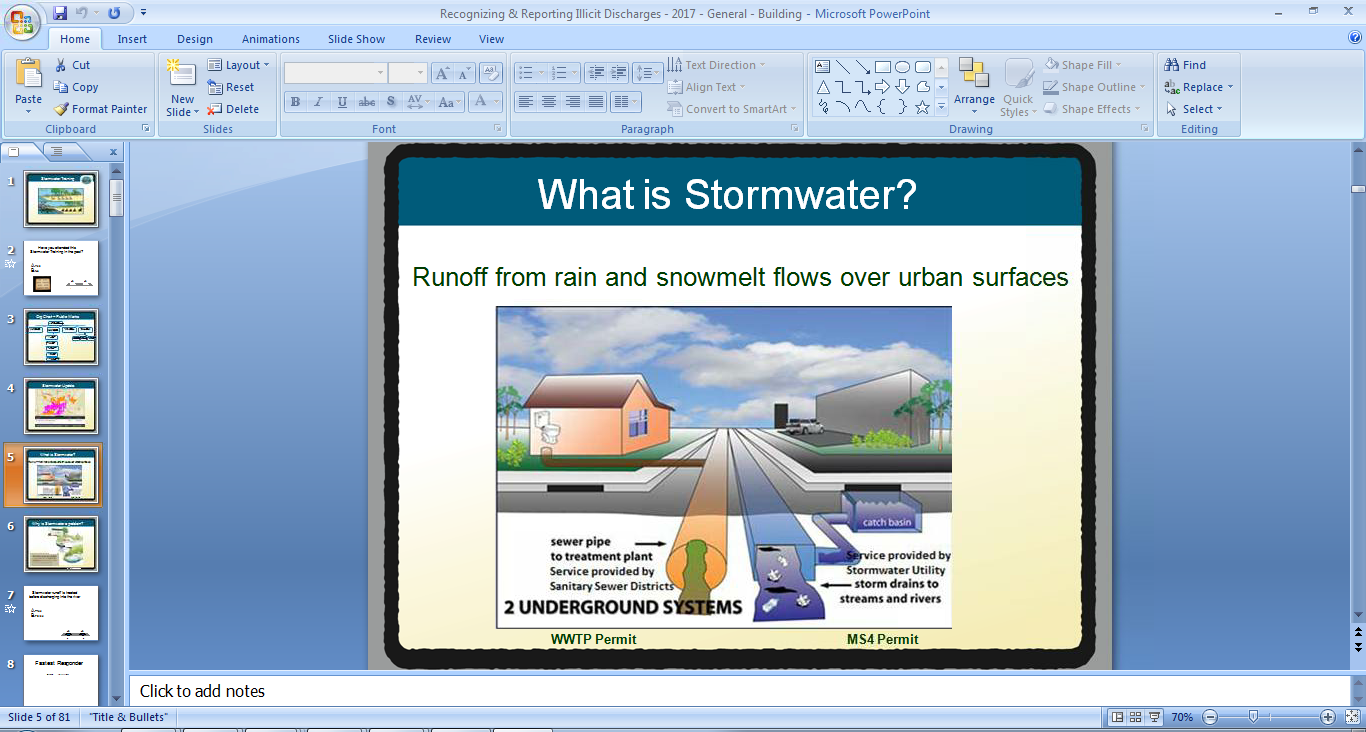 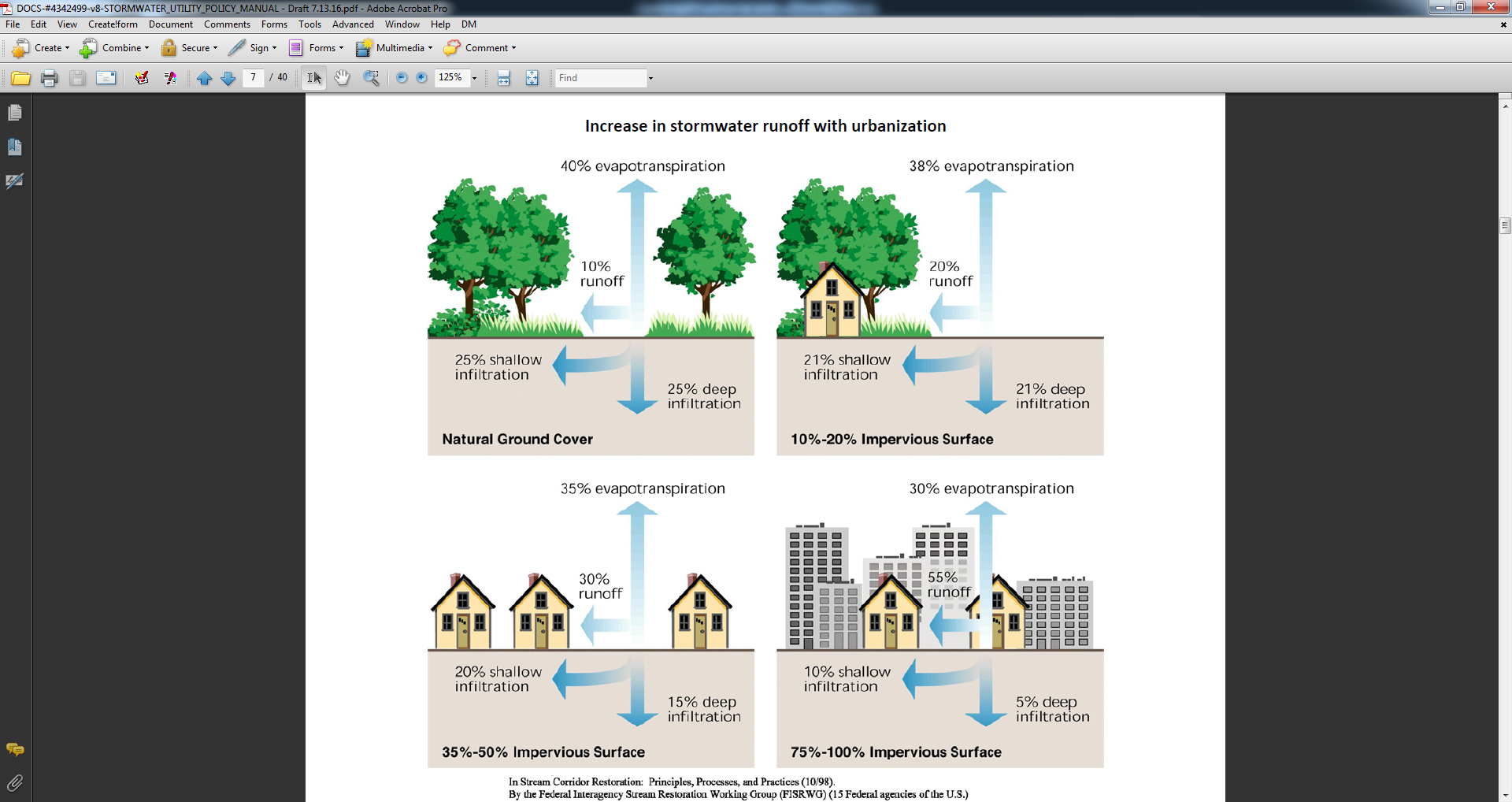 Runoff from construction sites can contain pollutants when runoff moves over and across disturbed areas discharging them into lakes, rivers, wetlands, and into MS4 systems. 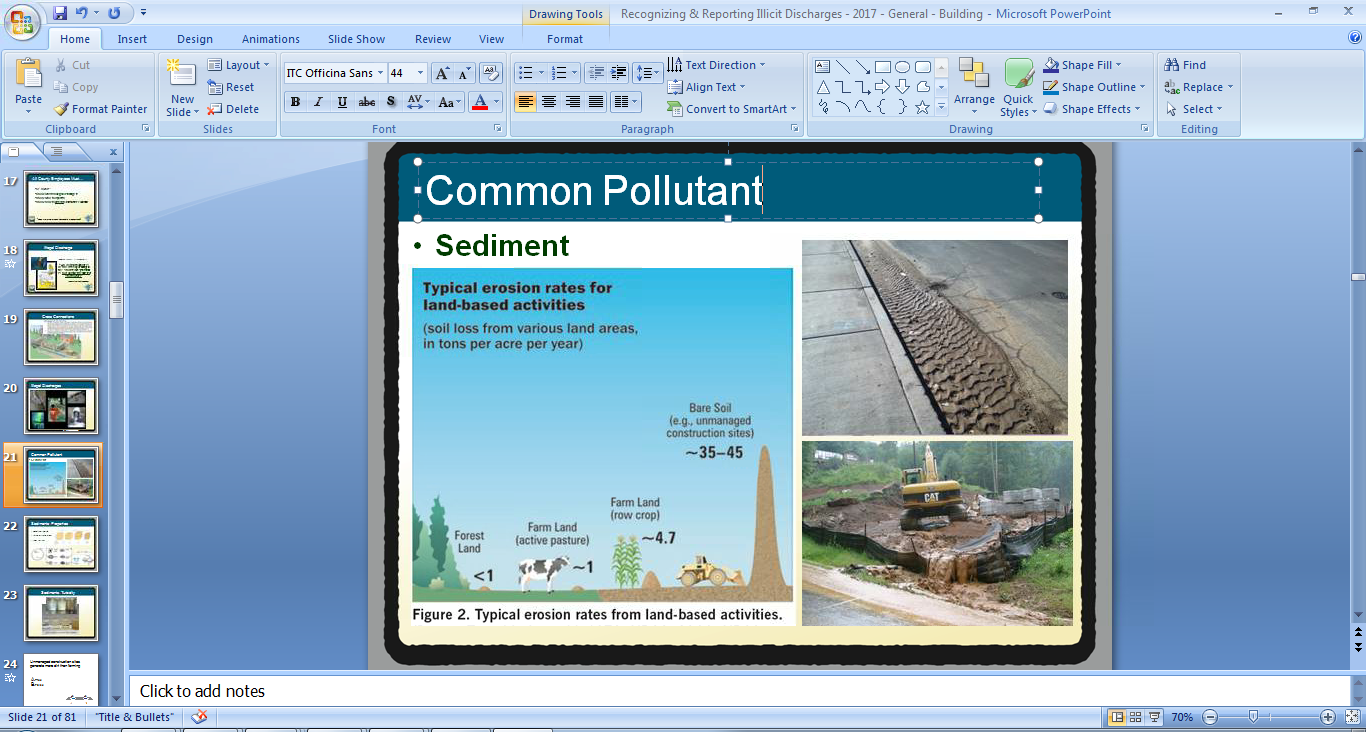 Unmanaged construction soils erodes about 6 times more than farming activitiesTypically, sediment from disturbed areas is the main pollutant source at construction sites.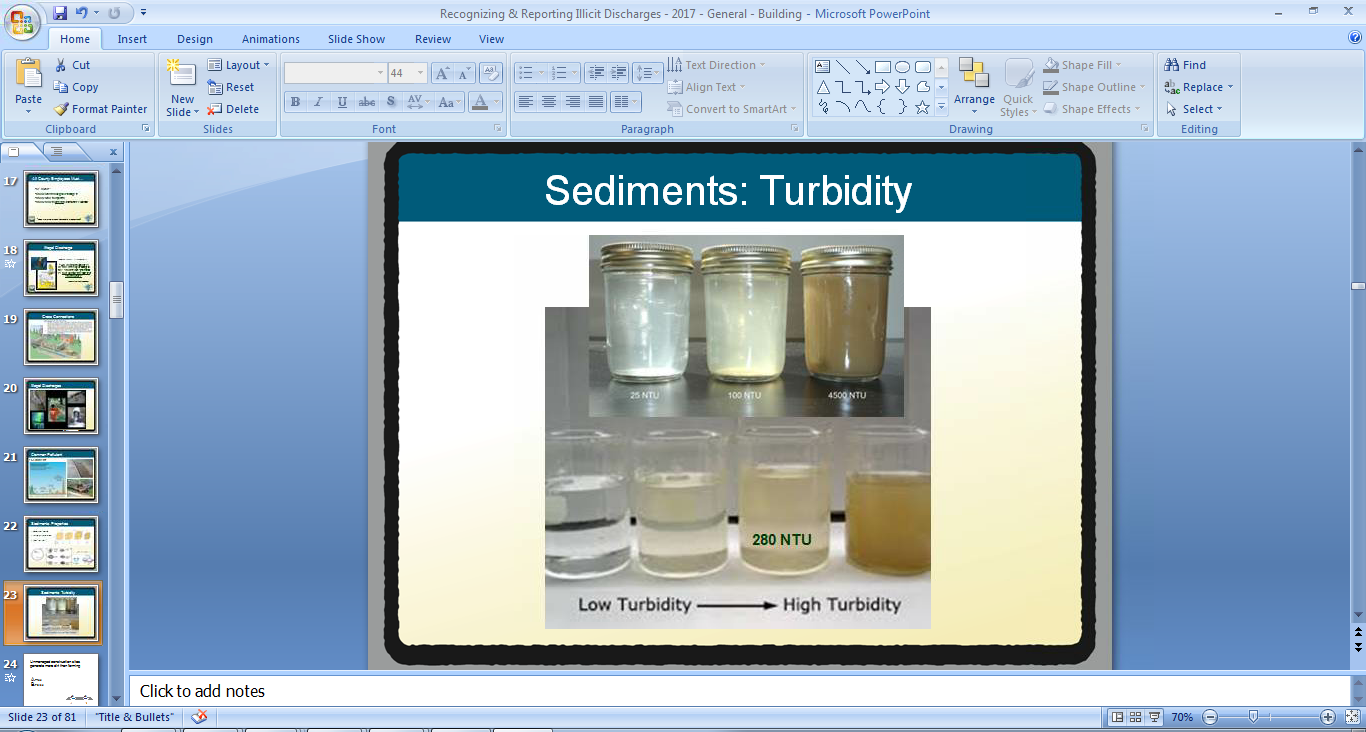 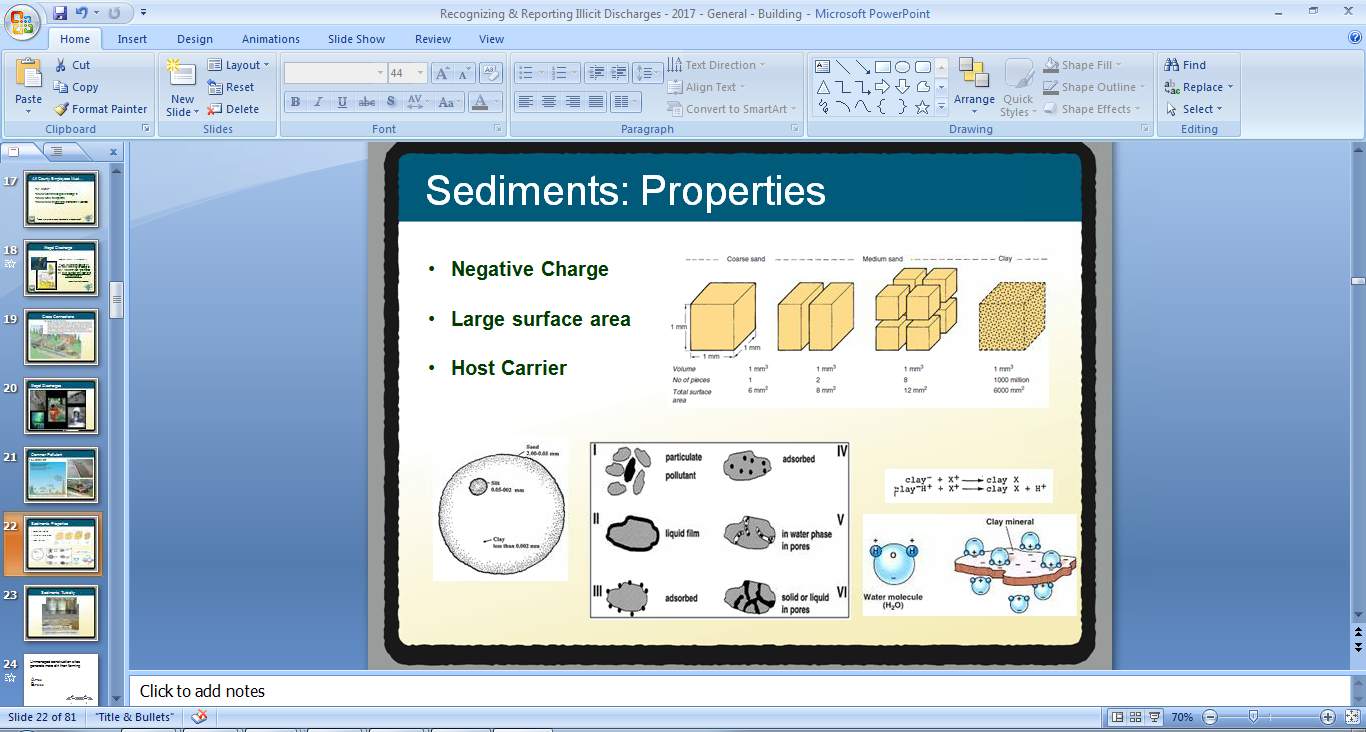 Sediments easily attach to other pollutants and acts as a carrier, as well as impacting clarity of water which is critical for aquatic life and fish species spawning areas preservation.SECTION 1: SITE EVALUATION, ASSESSMENT, AND PLANNING1.1	Project/Site Information1.2	Contact Information/Responsible Parties1.3	Nature and Sequence of Construction Activity 1.4	Soils, Drainage Patterns, and Vegetation1.5	Construction Site Estimates1.6	Receiving Waters1.7	Protected Site Features and Sensitive Areas1.8	Potential Sources of Pollution* Refer to Section 2, for acronyms used to identify CM details.* Refer to Section 2, for acronyms used to identify CM details.* Refer to Section 2, for acronyms used to identify CM details.Potential hazardous material & chemical pollutants to stormwater:1.9	Anticipated Allowable Sources of Non-stormwater Discharge1.10	DemolitionSECTION 2: EROSION & SEDIMENT CONTROL MEASURESIndicate on the sections below which permanent (structural) or temporary (non-structural) control measure will be implemented to prevent stormwater pollution according to the following priorities:Minimize Disturbed Area and Protect Natural Features and SoilLimits of Construction 		(LOC)Construction Phasing		(CP)Protection of Existing Vegetation 	(PV) 	SM-2Control Stormwater Flowing onto and through the ProjectTemporary Slope Drains 		(TSD) 	EC-7Earth Dikes/Drainage Swales 	(ED/DS)	EC-10Sediment Trap 			(ST) 	SC-8Temporary Diversion Channel 	(TDC) 	SM-8Dewatering Operations 		(DW) 	SM-9Temporary Stream Crossing 	(TSC) 	SM-10Soil Stabilization and Slope ProtectionSurface Roughening 		(SR) 	EC-1Temporary and Permanent Seeding 	(TS/PS) 	EC-2Soil Binders 			(SB) 	EC-3Mulching 			(MU) 	EC-4Rolled Erosion Control Product 	(RECP) 	EC-6Temporary Slope Drain 		(TSD) 	EC-7Temporary Outlet Protection 	(TOP) 	EC-8Earth Dikes/Drainage Swales 	(ED/DS) 	EC-10Terracing 			(TER) 	EC-11Check Dams 			(CD) 	EC-12Streambank Stabilization 		(SS) 	EC-13Wind Erosion/Dust Control 		(DC) 	EC-14Storm Drain Inlet ProtectionRock Sock 			(RS) 	SC-5Inlet Protection 			(IP) 	SC-6Perimeter Controls and Sediment BarriersConstruction Fence 		(CF) 	SM-3Vehicle Tracking Control 		(VTC) 	SM-4Vegetated Buffer 		(VB) 	SC-9Retention of Sediment On-SiteSilt Fence 			(SF) 	SC-1Sediment Control Log 		(SCL) 	SC-2Straw Bale Barrier 		(SBB) 	SC-3Sediment Basin 			(SB) 	SC-7Sediment Trap 			(ST) 	SC-8Construction Entrance/Exit StabilizationVehicle Tracking Control 		(VTC) 	SM-4Stabilized Construction Roadway 	(SCR) 	SM-5Stabilized Staging Area 		(SSA) 	SM-6 Street Sweeping 		(SS) 	SM-7Additional CMsConcrete Washout Areas 		(CWA) 	MM-1Stockpile Management 		(SP) 	MM-2Paving and Grinding Operations 	(PGO) 	SM-12Temporary Cement Mixing Station		MM-32.1	Minimize Disturbed Area & Protect Natural Features and SoilFor additional CMs, repeat as needed here.2.2	Control Stormwater Flowing onto and through the ProjectFor additional CMs, repeat as needed here.2.3	Soil Stabilization and Slope ProtectionFor additional CMs, repeat as needed here.2.4	Storm Drain Inlet ProtectionFor additional CMs, repeat as needed here.2.5	Perimeter Control & Sediment BarriersFor additional CMs, repeat as needed here.2.6	Retention of Sediment On-SiteFor additional CMs, repeat as needed here.2.7	Construction Entrance/Exit StabilizationFor additional CMs, repeat as needed here.2.8	Additional Control Measures (CMs)For additional CMs, repeat as needed here.SECTION 3: CONSTRUCTION SITE PHASING & EC PLAN3.1	Construction Site Phasing SummaryInitial Construction - Phase IInterim Construction - Phase IISelect applicable construction activities Road Construction Parkinglot Construction Vertical Construction Dewatering Other: Insert HereFinal Construction - Phase IIISelect applicable construction activitiesFinal GradeTop Soil Placement Landscape (per approved plan)Removal of applicable temporary BMPs/CMs Permanent pond conversion + removal of sediments on the SB Other: Insert Here3.2	General NotesSECTION 4: WASTE MANAGEMENT PLAN4.1	Covering Outdoor Storage and Handling AreasPlace site-specific information here:4.2 	Spill Prevention and Response Plan4.3	Good HousekeepingPlace site-specific information here:4.4	Vehicle Maintenance, Fueling and StoragePlace site-specific information here:4.5	Street Sweeping and CleaningPlace site-specific information here:4.6	Storm Sewer CleaningPlace site specific information here:SECTION 5: STORMWATER INSPECTIONS5.1	Inspections5.2	Delegation of Authority5.3	Inspection Sequence5.4	Common Compliance ProblemsThe following are problems commonly found at construction sites:Problem #1 - Not using phased grading or providing temporary or permanent soil stabilizationProblem #2 - No sediment controls on-siteProblem #3 - No sediment control for temporary stockpilesProblem #4 - No inlet protectionProblem #5 - No CMs or inadequate CMs to minimize vehicle tracking onto the roadProblem #6 - Inadequate or improper solid waste or hazardous waste managementProblem #7 - Unpermitted dewatering and other pollutant discharge at the construction siteProblem #8 - Poorly managed washouts (concrete, paint, stucco)Problem #9 - Inadequate maintenance of CMsProblem #10 - Inadequate documentationRequired Non-Compliance NotificationsReport non-compliance orally within twenty-four (24) hours from the time of awareness, and mail to the State a written report within five (5) working days after if:Any non-compliance issues which may endanger health or the environment regardless of the cause of the incident (these types of circumstances would primarily result from the discharge of pollutants in violation of the Construction Stormwater Permit); Any un-anticipated bypass which exceeds any effluent limitations in the Construction Stormwater PermitAny upset which causes an exceedance of any effluent limitation in the Construction Stormwater PermitAny daily maximum violations for any of the pollutants limited by Part I of the Construction Stormwater Permit. This includes any toxic pollutant or hazardous substance or any pollutant specifically identified as the method to control any toxic pollutant or hazardous substance (these types of circumstances would primarily result from an exceedance of a numeric effluent). SECTION 6: RECORDKEEPING6.1	Recordkeeping(*) The SWMP must be amended when the following occurs:A change in design, construction, operation, or maintenance of the site requiring implementation of new or revised control measures; The SWMP proves ineffective in controlling pollutants in stormwater runoff in compliance with the permit conditions; Control measures identified in the SWMP are no longer necessary and are removed; andCorrective actions are taken onsite that result in a change to the SWMP.A notation must be included in the SWMP to identify the date of the site change, the control measure removed, or modified, the location(s) of those control measures, and any changes to the control measure(s). The permittee must ensure the site changes are reflected in the SWMP. The permittee is non-compliant with the permit until the SWMP revisions have been madeSWMP documentation required under this permit are considered reports that must be available to the public under Section 308(b) of the CWA and Section 61.5(4) of the CDPS regulations. The permittee must make plans available to members of the public upon request. However, the permittee may claim any portion of a SWMP as confidential in accordance with 40 CFR Part 2.Records will be retained for a minimum period of at least 3 years after the CDPHE permit is terminated.SECTION 7: FINAL STABILIZATION 7.1	Final Stabilization RequirementFinal Stabilization means that all land disturbing activities are complete, and all disturbed areas have either been built on, paved over or a uniform vegetative cover has been established per SWMP. Prior to closing the State and County Stormwater Permit, all the items listed below must be completed in order for the construction site to be considered to have final stabilization.The site has a uniform vegetative cover with a density of at least 70% compared to the original undisturbed site. Such cover must be capable of adequately controlling soil erosion.If applicable, proper installation and maintenance of all approved, permanent, post-construction stormwater quality treatment drainage facilities.Removal of all stockpiles of soil, construction material/debris, construction equipment, etc. from the construction site.Streets, parking lots and other surrounding paved surfaces are clean and free of any sediment or debris.Removal of sediment, debris or other pollutants within the private and adjacent public storm drainage system.Restoration of any damaged public infrastructure caused by the construction activities.7.2 	Removal of Temporary CMsOnce the site has met the final stabilization conditions, the remaining temporary CMs such as perimeter controls, inlet protection, silt fence, etc. shall be removed and disposed of properly.7.3	Stormwater Permits Close-outContact the County to close the local Stormwater Permit.Submit the CDPS Stormwater Discharge Permit Inactivation Form to the State of Colorado, CDPHE.7.4	Final Stabilization MeasuresFor additional CMs, repeat as needed hereLong Term Stormwater ManagementDescribe type and location of the permanent water quality drainage facilities designed to control pollutants in stormwater discharges that will remain after construction operations are completed:Recorded Access and Drainage Easement over water quality facility: Operation and Maintenance (O&M) Plan for the water quality facility: If applicable: Submit copy to the O&M plan to the County for approvalSECTION 8: STORMWATER VIOLATIONSStormwater ViolationsFederal, State and Local jurisdictions are able to enforce their respective Stormwater Pollution Prevention Regulations upon the Permittee or violator of these regulations. Administrative or judicial enforcement tools vary and may involve written warning, notice of violation, stop work order, permit revocation, surety withdrawal, civil or criminal penalties, which may require abatement of any violation, etc.VIOLATIONS ARE SUBJECT TO ENFORCEMENT FROM THE TIME THE VIOLATION STARTSPotential Stormwater ViolationsThe following items are considered a violation:Conducting a permit covered activity without a local Stormwater Permit.Conducting construction activities outside the permitted boundary of the local Stormwater Permit.Failure to prepare a SWMP.Failure to prepare an Erosion Control (EC) Plan, aka Site Map.Conducting a permit covered activity without County/City’s SWMP approval.Conducting construction activity without a State CDPS Stormwater Discharge Permit.Failure to renew Stormwater Permits.Failure to renew financial surety.Deficient SWMP.Failure to update the SWMP adequately to reflect current site conditions.Failure to install, maintain or properly select Control Measures (CM), aka Best Management Practices (BMP).Failure to correct findings from previous City/County Regulatory InspectionsFailure to perform stormwater inspections of the permitted construction site.Failure to submit requested documentation to the City/County.Failure to adequately respond to the City/County’s written directives.Failure to install permanent post-construction BMPs (if applicable).Lack of good housekeeping practices.Pollution, contamination or degradation of stormwater quality.An illicit discharge into the City/County’s Municipal Separate Storm Sewer System (MS4).SECTION 9: SWMP CERTIFICATIONSWMP Certification StatementI certify under penalty of law that this document and all attachments were prepared under my direction or supervision in accordance with a system designed to assure that qualified personnel properly gathered and evaluated the information submitted. Based on my inquiry of the person or persons who manage the system, or those persons directly responsible for gathering the information, the information submitted is, to the best of my knowledge and belief, true, accurate, and complete. I am aware that there are significant penalties for submitting false information, including the possibility of fine and imprisonment for knowing violations.SWMP APPENDICESAttach the following documentation:Appendix 1 - Project Vicinity Map 						(Section 1.1)Appendix 2 - State CDPS Stormwater Construction Permit + Local Permit	(Section 1.2)Appendix 3 - Pre-disturbance Photos 						(Section 1.4)Appendix 4 -Demolition Permit and State Asbestos Permit 			(Section 1.9)Appendix 5 - Erosion and Sediment BMPs/CMs Details 			(Section 1.10)Appendix 6 - Erosion Control Plan (EC Plan) - Site Map 			(Section 2.10)Appendix 7 - Stormwater Inspection Form (Template)				(Section 5.1)Appendix 8 - Delegation of Authority (optional) 					(Section 5.2)Appendix 9 - Completed Stormwater Inspection Logs			    (Sections 5.3 & 5.5)Appendix 10 - Subcontractor Certifications/Agreements (optional) 		(Section 9.1)Appendix 11 - Agreement for off-site Control Measures (if applicable) 	(Section 1.5)Appendix 12 - Low Risk Guidance for Discharges of Potable Water	     (Section 1.8 & 1.9)Appendix 13 – Erosion and Sediment Control General Notes 			 (Section 3.2)APPENDIX 1: Project Vicinity MapAPPENDIX 2: CDPHE Stormwater Construction Permit + Local Stormwater PermitAPPENDIX 3: Pre-Disturbance Photos(ADD COLOR PICTURES)APPENDIX 4: Local Demolition Permit + State Asbestos PermitAPPENDIX 5: Erosion & Sediment CMs/BMPs DetailsAPPENDIX 6: Erosion Control Plan (EC Plan) – Site MapEC Plan includes, at a minimum, the following:Construction site boundaries;Flow arrows that depict stormwater flow directions on-site and runoff direction;Areas of ground disturbance including areas of borrow and fill;Areas used for storage of soil;Location of all waste accumulation areas, including areas for liquid, concrete, masonry, and asphalt;Location of dedicated asphalt, concrete batch plants and masonry mixing stations;Location of all structural control measures;Location of all non-structural control measures;Location of springs, streams, wetlands and other state waters, including areas that require pre-existing vegetation be maintained within 50 ft of a receiving water; andLocation of all stream crossings located within the construction site boundary.Urban Poster: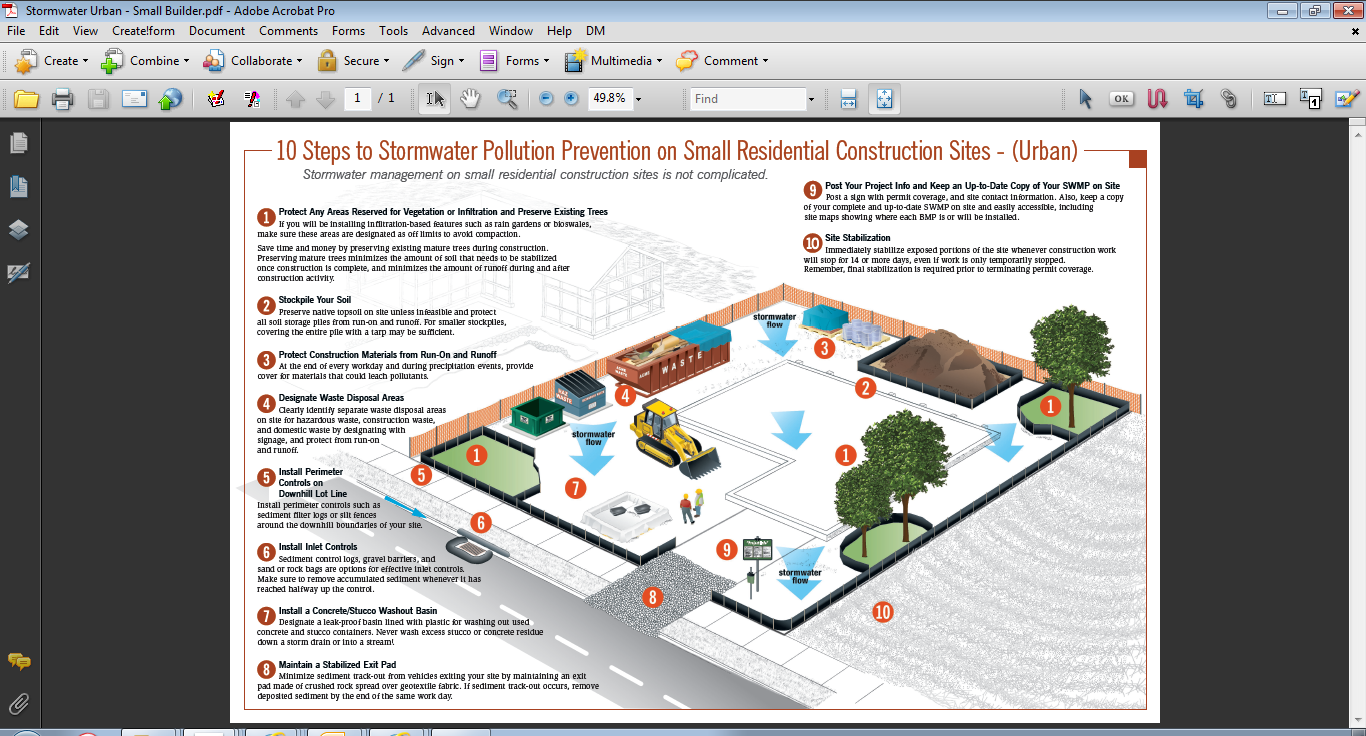 Rural Poster: http://www.adcogov.org/sites/default/files/Stormwater%20Rural%20-%20Small%20Builder.pdfAPPENDIX 7: Stormwater Inspection Form (Template)Instructions:This inspection report has been developed to complete the 7 day (or 14 day and storm event site inspections) and 30-day inspections at completed sites.Using the Inspection Report:You can complete the items in the upper section that will remain constant, such as the date, project name, and inspector. You will either need to print out multiple copies of this inspection report or save an electronic version as a master form to use during your inspections.Ensure that all items are completed by checking “Yes”, “No”, or “N/A” –Not Applicable. Document any “Corrective Action Needed”. Under “BMP/CMs Description”, document the CMs that are required per plan and/or installed, if maintenance is needed and document any “Corrective Action Needed” as necessary.When issues are present at a construction site, ensure you enter the date when the issue has been addressed, on the same inspection form. Document when the issue was addressed by filling in the “Date Fixed”.APPENDIX 8: Delegation of Authority FormI, , hereby designate the person or specifically described position below to be a duly authorized representative for the purpose of overseeing compliance with environmental requirements, including the Construction General Permit, at the  construction site. The designee is authorized to sign any reports, stormwater pollution prevention plans and all other documents required by the permit.By signing this authorization, I confirm that I meet the requirements to make such a designation as set forth in , and that the designee above meets the definition of a “duly authorized representative”APPENDIX: 9 Completed Stormwater Inspection Logs(File completed inspection forms here)APPENDIX 10: Subcontractor Certifications/AgreementsSUBCONTRACTOR CERTIFICATIONSTORMWATER MANAGEMENT PLAN (SWMP)Project Number: 	Project Title: 	Operator(s): 	As a subcontractor, you are required to comply with the SWMP, for any work that you perform on-site. Any person or company who violates any condition of the SWMP may be subject to substantial penalties or loss of contract. You are encouraged to advise each of your employees working on this project of the requirements of the SWMP. A copy of the SWMP is available for your review at:  .Each subcontractor engaged in activities at the construction site that could impact stormwater must be identified and sign the following certification statement:I certify under the penalty of law that I have read and understand the terms and conditions of the SWMP for the above designated project and agree to follow the CMs and practices described in the SWMP.This certification is hereby signed in reference to the above named project:Company: 	Address: 	Telephone Number: 	Type of construction service to be provided: 		Signature: 		Title: 		Date: 		APPENDIX 11: Agreement for off-site Control Measures(if applicable)Attach use agreement between the Permittee and the owner/operator of any control measures located outside of the permitted area, that are utilized by the Permittee’s construction site for compliance with this permit, but not under the direct control of the Permittee.The Permittee is responsible for ensuring that all control measures located outside of their permitted area, that are being utilized by the Permittee’s construction site, are properly maintained and in compliance with all terms and conditions of the permit.Include all information to any such off-site control measures located outside the permitted area, including location, installation specifications, design specifications and maintenance requirementsAPPENDIX 12: Low Risk Discharge Guidance for Discharges of Potable Water**If Flushing New Waterlines including fire suppression lines, irrigation lines, etc , the State of Colorado Low Risk Discharge Guidance for Discharges of Potable Water must be followed.Discharges of potable water are short term infrequent discharges that with proper management are not expected to contain pollutants in concentrations that are toxic or in concentrations that would cause or contribute to a violation of a water quality standard. The typical pollutant of concern is total residual chlorine, however, total suspended solids (TSS) and oil&grease may also become pollutants of concern. These pollutants can be handled using dechlorination techniques, filters, oil booms, and other control measures (CM). The following conditions must be followed by anyone discharging potable water: The discharge of cleaning materials or chemicals, including dyes, is strictly prohibited, and shall be sent to the sanitary sewer, with permission of the local wastewater treatment facility, or otherwise collected and disposed of. Except for additional chlorine and dechlorination chemicals in accordance with manufacturer’s label. The potable water shall not be used in any additional process. Processes include, but are not limited to, any type of washing, heat exchange, manufacturing, and hydrostatic testing of pipelines not associated with treated water distribution systems.  The discharge shall be from a potable water distribution system, tank or storage that has been maintained for potable water distribution use. Discharges from a distribution system, tank or storage that is used for conveyance or storage of materials other than potable water is not authorized. The discharge shall not cause erosion of a land surface. Energy dissipation devices designed to protect downstream areas from erosion y reducing velocity of flow (such as hose attachments and erosion controls), may be necessary. The discharge shall not contain solid materials in concentrations that can settle to form bottom deposits detrimental to the beneficial uses of the state waters or form floating debris, scum, or other surface materials sufficient to harm existing beneficial uses. All discharges must comply with the lawful requirements of federal agencies, municipalities, counties, drainage districts, ditch owners, and other local agencies regarding any discharges to storm drain systems, conveyances, ditches or other water courses under their jurisdiction. This guidance in no way reduces the existing authority of the owner of a storm sewer, ditch owner, or other local agency, from prohibiting or placing additional conditions on the discharge.If the discharge is directly to a State surface water (any stream, creek, gully, whether dry or flowing), it must not contain any residual chlorine in excess of 0.011 mg/l. The operator is responsible for determining what is necessary for removing chlorine from the discharge. If the discharge is to a ditch, chlorine content may be limited by the owner of the ditch. However, if the ditch returns flow to classified state waters, it must not contain any residual chlorine in excess of 0.011 mg/l at the point where it discharges to the classified state water. Removal of residual chlorine in excess of 0.011 ml/l, must be done for any direct discharge to state surface waters or for any discharge to a storm sewer or conveyance where the chlorine will not dissipate below 0.011 mg/l prior to reaching state surface water. Dechlorination, if necessary, may be achieved by allowing water to stand uncovered until no chlorine is detected, or by dechlorination using a portable dechlorinator. Pay particular attention when handling super-chlorinated waters. A longer time is needed to dissipate chlorine from super-chlorinated waters.When using chemicals in the dechlorination process, the operator must ensure that proper quantities and rates are used, based on the concentration of chlorine; that adequate mixing occurs; and that enough time is allowed prior to flow reaching a surface water for the dechlorination chemicals to react with the chlorine in the water. In cases where the discharge of water that had been super-chlorinated will occur, operators should allow additional time for the chlorine to dissipate. It is the operators’ responsibility to ensure that adequate processes are followed to meet the 0.011 mg/L chlorine limitation prior to discharge to classified state surface water. It is not required that an EPA approved test method be used to make this determination. For many methods, it will be necessary to have a test result indicating no (0 mg/L) residual chlorine to ensure that this limitation is met. Discharging without Testing is possible without analysis. This may be based on a determination that the given hold time or travel time to classified state water, based on other discharge-specific variables, will adequately reduce chlorine levels to result in the chlorine limitation being met. It is the operator’s responsibility to ensure they understand the variables associated with a specific discharge to ensure that the chlorine limitation has been met. CMs shall be implemented as necessary to meet the conditions above, by anyone discharging potable water.For discharge to the ground: the water shall not cause any toxicity to vegetation. When discharging, allow the water to drain slowly so that it soaks into the ground as much as possible. Dechlorination is not required for discharges into the ground if the discharge does not reach state surface water. This option should be considered as an alternative to dechlorination.Pollutants Picked Up After Release: The discharge should be conducted to minimize the potential to pick up additional pollutants following release from the potable water distribution systems and prior to discharge to a water of the state. The discharge should be conducted to minimize the potential to pick up additional suspended solids and to control erosion. It is understood that minimal suspension of sediment is inherent to any water running across soils. However potential water quality impacts should be minimized through practices such as diffusing flows and avoiding flows across bare soils. The discharge should be conducted to minimize the potential that it will contact petroleum products/waste, and avoid picking up any oil and grease. When possible, an absorbent oil pad, boom or similar device should be used to eliminate oil from the discharge. A visible sheen must not be evident in the discharge. The discharge shall be conducted to minimize the potential that it will not pick up any oil and grease. When possible, an absorbent oil pad, boom or similar device shall be used to eliminate oil from the discharge.Preparing and Installing Components: When installing new pipe, fittings and appurtenances into a potable water distribution system, the components should be prepared and maintained in a way to minimize the potential for contribution of pollutants to discharges covered under this guidance. All pipe, fittings, and other appurtenances associated with the discharge should meet industry standards for cleanliness for public water. Examples of standard operating procedures include, but are not limited to, those found in ANSI/AWWA Standard C600-10, (Installation of ductile-Iron mains and their appurtenances), or any other applicable standard operating procedures that reflect industry standards of cleanliness. When it is necessary to remove debris, foreign material or other gross contamination from components prior to installation, wastewater generated from such activities may not be covered under this guidance. Such activity should occur at a location that allows for generated wastewater to be sent to the sanitary sewer with permission of the local wastewater treatment facility. Such wastewater could also be otherwise collected and disposed of. Practices should be implemented during transport, storage, installation, and maintenance to minimize introduction of contaminants to pipe, fittings, and other appurtenances that could contribute pollutants to discharges.Removing Pollutants: Control measures for filtering or settling suspended solids and other debris should be used to remove solids or other debris that have either been picked up after discharge or that originated from within the potable water system. Examples of suspended solid removal practices include check dams and filter bags. As a final measure downstream from additional control measures, inlet protection can be used to provide some additional removal and to allow for redundancy. Pollutant removal control measures should be used and maintained in accordance with manufacturers’ specifications.Alternative Disposal Options: Water not meeting the criteria and conditions of this guidance may be sent to the sanitary sewer with permission of the local wastewater treatment facility or otherwise collected and disposed. If discharge is to the sanitary sewer, contact the local wastewater treatment facility prior to discharge. System owners may grant blanket authorization to discharge to their systems. This must be done to ensure that the facility is able to accept the discharge. Not all facilities are able to accept such discharges. Note that additional restrictions or local guidelines may apply. If the waste is collected for disposal, it may be hauled off site for disposal at a facility that is authorized to discharge the water through an existing CDPS permit or in accordance with disposal requirements administered through the Colorado Hazardous Materials and Waste Management Division. Alternatively the water may be land applied in a way that results in complete evapotranspiration. This will likely only be an option when the quantities of water are small.Low Risk Guidance for Discharges of Uncontaminated Groundwater to LandApplicable to:• The source of the discharge must solely be uncontaminated groundwater or uncontaminated groundwater combined with stormwater. To be considered uncontaminated, the source must not contain pollutants in concentrations that exceed water quality standards for the applicable receiving groundwater.• The discharge must be to land. Point source discharges to surface waters, storm sewers, or other drainage conveyance systems are not covered by this guidance.Conditions:Prohibition of pollutants in the discharge:• No chemicals may be added. • If the discharge is from vaults or similar structures, the discharge cannot be contaminated by process materials used, stored, or conveyed in the structures, or by introduced surface water runoff from outside environments that may contain oil, grease, and corrosives.• A visible sheen must not be evident in the source water or discharge.Exclusion of Process Discharges:  • The groundwater shall not be used in additional processes, such as any type of washing, heat exchange, or manufacturing.Controlling the discharge: • The groundwater discharge cannot leave the operational control of the entity administering the land application. The owner of the property where the discharge is occurring must have prior knowledge and grant permission for the land application.• Land application must be conducted at a rate and location that does not allow for any runoff into state waters or other drainage conveyance systems, including but not limited to streets, curb and gutter, inlets, borrow ditches, open channels etc. If the land application is to agricultural land, it must not reach or have the potential to reach an agricultural ditch. Discharges to drainage conveyance systems as described above are a discharge to surface water that require a discharge permit and are not covered under this guidance document.• Land application must be conducted at a rate that does not allow ponding of the groundwater on the surface, unless the ponding is a result of implementing control measures that are designed to reduce flow velocity. If the control measures used result in ponding, the land application must be done in an area with a constructed containment, such as an excavation or bermed area with no designed outfall. The containment shall prevent the discharge of the ponding water offsite as runoff.Compliance with construction stormwater discharge permits: If the discharge is located at a facility covered by a CDPS General Permit for Stormwater Discharge Associated with Construction Activities, the requirements in that permit associated with the discharge of groundwater must be complied with, including identification in the Stormwater Management Plan. Controlling erosion: The discharge shall not cause erosion of a land surface that could cause pollution of the receiving water. Signs of visible erosion that have the potential to cause pollution without downstream controls measures implemented include the formation of rills or gullies on the land surface. Energy dissipation devices designed to protect downstream areas from erosion by reducing velocity of flow (such as hose attachments and erosion controls) may be necessary to prevent erosion.Controlling pollutant potential of deposited sediment: Control measures shall be implemented to prevent any sediment deposited during land application from being transported by stormwater runoff to surface waters or other conveyances.Additional Requirements and Property Rights:• All discharges must comply with federal agencies, municipalities, counties, drainage districts, ditch owners, and other local agencies regarding any discharges to storm drain systems, conveyances, ditches or other water courses under their jurisdiction.• This guidance in no way reduces the existing authority of the owner of a storm sewer, ditch owner, or other local agency, from prohibiting or placing additional conditions on the discharge.• The discharge shall not result in flooding of neighboring property, streets, gutters or storm sewers. The discharge must be diverted from building foundations or other areas that may be damaged from ground settling or swelling.Implementation of Control Measures:Identifying potentially contaminated groundwater:  It the groundwater is located within 1 mile of a landfill, abandoned landfill, mine or mine tailing area, a Leaking Underground Storage Tank (LUST), Brownfield site, or other area of contamination, there is an increased likelihood that groundwater contamination exists. In those cases additional work is appropriate to determine if your dewatering area is in an area of contamination. The following is a list of contamination and plume resources and is helpful when determining if your dewatering area is in an area of contamination, however the list is not all inclusive and in some cases site-specific characterization of groundwater may be necessary. All control measures used to meet the provisions of this guidance document must be selected, installed, implemented and maintained according to good engineering, hydrologic and pollution control practices. Control measures must be adequately designed to provide control for all potential pollutant sources associated with the discharge of uncontaminated groundwater to land. Route discharge in such a way that it will not contact petroleum products/waste, a visible sheen must not be evident in the discharge. To minimize potential for creating stormwater pollution sources, control measures (such as a filter bag or similar filtration device) should be used to remove sediment/solids prior to land application. Water that does not meet the criteria of this guidance or that cannot be discharged in a manner that meets the conditions of this guidance must be either authorized by a Colorado Discharge Permit System (CDPS) discharge permit issued by the division or disposed of through an alternative means. The Water Quality Control Division has general permits available for discharges to surface water and/or land associated with construction dewatering, subterranean structure/foundation dewatering, and the remediation of groundwater. Obtaining coverage one of these permits will likely be the most efficient solution for discharges that do not meet the criteria and conditions of this guidance. For discharges associated with construction projects, guidance on determining the appropriate permit and Application Guidance Document for these general permits, visit: https://www.colorado.gov/pacific/cdphe/wq-construction-general-permits. Discharges from subterranean structures (basement, foundation, footer drains, etc.) are covered by the Subterranean Dewatering or Well Development general permit. Visit: https://www.colorado.gov/pacific/cdphe/clean-water-commerce-and-industry-permittingAPPENDIX 13: Erosion and Sediment Control Standard NotesAdams County Erosion Control Plan - General Notes:All construction projects, regardless of the size, shall install, maintain and repair stormwater pollution control measures (CMs) to effectively minimize erosion, sediment transport, and the release of pollutants related to construction activity. CMs example include: sediment control logs (SCL), silt fence (SF), dikes/swales, sediment traps (ST), inlet protection (IP), outlet protection (OP), check dams (CD), sediment basins (SB), temporary/permanent seeding and mulching (MU), soil roughening, maintaining existing vegetation and protection of trees. CMs must be selected, designed, adequately sized, installed and maintained in accordance with good engineering, hydrologic and pollution control practices. CMs/BMPs installation and maintenance details shall conform to Urban Drainage Flood Control Criteria Manual Volume 3, or the Colorado Department of Transportation (CDOT) Item Code Book. CMs must filter, settle, contain or strain pollutants from stormwater flows in order to prevent bypass of flows without treatment. CMs must be appropriate to treat the runoff from the amount of disturbed area, the expected flow rate, duration, and flow conditions (i.e., sheet or concentrated flow). CMs/BMPs shall be specified in the SWMP (if applicable), and the locations shown on the EC Plan.Prior to construction, projects disturbing 1 or more acres of land, or any project belonging to a common plan of development disturb 1 or more acres, must obtain:A General Permit for Stormwater Discharges associated with Construction Activities, from the Colorado Department of Public Health and Environment, andAn Adams County Stormwater Quality Permit within the unincorporated Adams County MS4 Area.Permitted projects shall develop a Stormwater Management Plan (SWMP), aka Erosion and Sediment Control Plan (ESCP), in compliance with CDPHE minimum requirements. The approved SWMP, including Erosion Control (EC) Plan (Site Map), shall be kept on site and updated at all times. The Qualified Stormwater Manager is responsible for implementing the SWMP and CMs (aka BMPs) during construction.Permitted projects shall perform regular Stormwater Inspections every 7 calendar days; or every 14 calendar days and within 24 hours after any precipitation or snowmelt event that causes surface erosion. Inspection frequency can be reduced for Post-Storm Event inspections at Temporarily Idle Sites and also for Stormwater Inspections at Completed Sites waiting for final stabilization. Inspection reports must identify any incidents of non-compliance.Tracking of dirt onto paved public or private paved roads is not allowed. The use of dirt ramps to enter/exit from an unpaved into a paved area is prohibited. Vehicle tracking controls shall be implemented, otherwise entrance area must drain thru a CM towards the private site.Truck loads of fill material imported to or cut material exported from the site shall be properly covered to prevent loss of the material during transportation on public ROW. Haul routes must be permitted by the County. No material shall be transported to another site without applicable permits.Control measures designed for concrete washout waste must be implemented. This includes washout waste discharged to the ground and washout waste from concrete trucks and masonry operations.Temporary CMs/BMPs shall be removed after the site has reached final stabilization.Dewatering operations discharging off-site into any waters conveyance systems including wetlands, irrigation ditches, canals, rivers, streams or storm sewer systems, require a State Construction Dewatering Permit.Permitted projects shall keep the CDPHE’s Stormwater Discharge Permit, Stormwater Management Plan (SWMP) and inspection logs available on-site throughout the duration of the project, and for an additional 3 years after permit close-out.Permitted landowner and/or contractor shall close the State and City/County permit once final stabilization is reached. Stormwater inspections shall continue until Inactivation Notice is filed with CDPHE.Performance Standard Notes:Stormwater runoff from disturbed areas must flow to at least one (1) CM to minimize sediment in the discharge. Do not allow sediment to leave the site. The best way to prevent sediment or pollutants from entering the storm sewer system is to stabilize the site as quickly as possible, preventing erosion and stopping sediment run-off at its source.Phase construction to minimize disturbed areas, including disturbance of steep slopes. (i.e. the entire project site should not be disturbed if construction will only be occurring in one particular section of the site).Limit soil exposure to the shortest possible period of time. Protect natural features and existing vegetation whenever possible. Removal of existing vegetation shall be limited to the area required for immediate construction operations. Maintain pre-existing vegetation (or equivalent CMs) for areas within 50 horizontal ft of receiving waters.Soil compaction must be minimized for areas where infiltration CMs will occur or where final stabilization will be achieved through vegetative cover.All soil imported to or exported from the site shall be properly covered to prevent the loss of material during transport.Dust emissions resulting from grading activities or wind shall be controlled.Install construction fence (orange) to protect wetlands and other sensitive areas and to prevent access, and to delineate the Limits of Construction. Do not use silt fence to protect wetlands since trenching may impact these areas.CMs intended to capture overland, low velocity sheet flow at a fairly level grade shall only be installed along contours.Install CMs, such as check dams, perpendicular to the concentrated flows to reduce flow velocity.Storm drain inlets within and adjacent to the construction site must be protected. Any ponding of stormwater around inlet protection must not cause excessive flooding or damage adjacent areas or structures.Install Vehicle Tracking Control (VTC) to enter/exit unpaved area. Do not use recycled crushed concrete or asphalt millings for vehicle tracking pads.Straw bales shall not be used for primary erosion or sediment control (i.e. straw bales may be used for reinforcement behind another BMP such as silt fence).Outlets systems (such as skimmer or perforated riser pipe) shall be installed to withdraw water from or near the surface level when discharging from basins. Water cannot drain from the bottom of the pond.Temporary stabilization must be implemented for earth disturbing activities on any portion of the site where land disturbing activities have permanently or temporarily ceased (for more than 14 calendar days). Temporary stabilization methods examples: tarps, soil tackifier, and hydroseed. Temporary stabilization requirement may exceed the 14-day schedule when either the function of the specific area requires it to remain disturbed, or, physical characteristics of the terrain and climate prevent stabilization as long as the constraints and alternative schedule is documented on the SWMP, and locations are identified on the EC Plan (site map).Runoff from stockpile area must be controlled. Soils that will be stockpiled for more than 30 days shall be protected from wind and water erosion within 14 days of stockpile construction. Install CMs/BMPs 5 ft away from the toe of the stockpile’s slope.Water use to clean concrete trucks shall be discharged into a concrete washout area (CWA). The predefined containment area must be identified with a sign, and shall allow the liquids to evaporate or dry out. CWA discharges that may reach groundwater must flow through soil that has buffering capacity prior to reaching groundwater. The concrete washout location shall be not be located in an area where shallow groundwater may be present and would result in buffering capacity not being adequate, such as near natural drainages, springs, or wetlands. In this case, a liner underneath is needed for areas with high groundwater levels. CWA shall not be placed in low areas, ditches or adjacent to state waters. Place CWA 50 ft away from state waters.Waste, such as building materials, workers trash and construction debris, must be properly managed to prevent stormwater pollution.Install stabilized staging area (SSA) to store materials, construction trailer, etc.If conditions in the field warrant additional CMs/BMPs to the ones originally approved on the SWMP or EC Plan (civil drawing), the landowner or contractor shall implement measures determined necessary, as directed by the County.Permanent CMs/BMPs for slopes, channels, ditches, or disturbed land area shall be performed immediately after final grading. Consider the use erosion control blankets on slopes 3:1 or steeper and areas with concentrated flows such as swales, long channels and roadside ditches.The discharge of sanitary waste into the storm sewer system is prohibited. Portable toilets must be provided, secured and placed on permeable surfaces, away from the curbside, storm inlets and/or drainage ways.Remove temporary CMs/BMPs once final stabilization is reached, unless otherwise authorized.Final stabilization must be implemented. Final stabilization is reached when all soil disturbing activities have been completed, and either a uniform vegetative cover has been established with an individual plant density of at least 70% of pre-disturbance levels, or equivalent permanent alternative method has been implemented.Provide spill prevention and containment measures for construction materials, waste and fuel storage areas. Bulk storage (55 gallons or greater) of petroleum products and liquid chemicals must have secondary containment, or equivalent protection, in order to contain spills and to prevent spilled material from entering state waters.Report spills or releases of chemical, oil, petroleum product, sewage, etc., which may reach the storm sewer or enter state waters within 24-hours from time of discovery. Guidance available at www.cdphe.state.co.us/emp/spillsandreleased.htm. State of Colorado Spill-line: 1-877-518-5608. Adams County Stormwater Hotline: 720-523-6400; Public Works 303-453-8787 and the Tri-County Health Department at 303-220-9200.Maintenance Standard Notes:Maintain and repair CMs according to approved Erosion Control Plan (civil drawing) to assure they continue performing as originally intended.CMs/BMPs requiring maintenance or adjustment shall be repaired immediately after observation of the failing BMP.CMs shall be cleaned when sediment levels accumulate to half the design unless otherwise specified.SWMP and EC plan shall be continuously updated to reflect new or revised CMs/BMPs due to changes in design, construction, operation, or maintenance, to accurately reflect the actual field conditions. A notation shall be made in the SWMP, including date of changes in the field, identification of the CMs removed, modified or added, and the locations of those CMs. Updates must be made within 72-hours following the change.Maintain Vehicle Tracking Control (VTC), if sediment tracking occurs, clean-up immediately. Sweep by hand or the use street sweepers (with vacuum system). Flushing off paved surfaces with water is prohibited.CWA must be cleaned once waste accumulation reaches ⅔ of the wet storage capacity of the structure. Legally disposed of concrete waste. Do not bury on-site.Clean-up spills immediately after discovery, or contain until appropriate cleanup methods can be employed. Follow Manufacturer’s recommended methods for spill cleanup, along with proper disposal methods. Records of spills, leaks, or overflows that result in discharge of pollutants must be documented and maintained.Remove sediment from storm sewer infrastructure (ponds, storm pipes, outlets, inlets, roadside ditches, etc.), and restore volume capacity upon completion of project or prior to initial acceptance of public improvements (if applicable). Do not flush sediment offsite, capture on-site and disposed of at an approved location.These notes are not intended to be all‐inclusive, but to highlight the basic stormwater pollution prevention requirements for construction activities to comply with CDPS Stormwater Construction Permit and be in conformance with County standards.Project/Site Name: Project/Site Name: Project/Site Name: Project Location: Project Location: Project Location: City: State: COZIP Code: Subdivision: Subdivision: Subdivision: State of Colorado - CDPS Stormwater Discharge Permit associated with Construction Activities Permit Number: COR-04 State of Colorado - CDPS Stormwater Discharge Permit associated with Construction Activities Permit Number: COR-04 State of Colorado - CDPS Stormwater Discharge Permit associated with Construction Activities Permit Number: COR-04 Adams County Stormwater Quality (SWQ) Permit: Insert CSI NumberAdams County Stormwater Quality (SWQ) Permit: Insert CSI NumberAdams County Stormwater Quality (SWQ) Permit: Insert CSI NumberOwner:Office #: 	Cell #: 		Email: Site Superintendent:Office #: 	Cell #: 		Email: Qualified Stormwater Manager: Individual responsible for implementing, maintaining, and revising the SWMP, knowledgeable in the principles and practices of ESC and pollution prevention, with the skills to:Assess conditions at construction sites that could impact stormwater quality, andAssess the effectiveness of stormwater controls measures (CMs).Office #: 	Cell #: 		Email: Qualified Stormwater Manager’s area of control (if more than 1 operator at site):SWMP prepared by:Office #: 	Cell #: 		Email: Project scope of work:Type of construction activity: Residential	 Commercial	 Industrial	 Road Construction	 Linear Utility Other (please specify): Estimated Project Start Date: Estimated Project Completion Date: Estimated Project Final Stabilization: Major phases of construction: Initial Control Measures (CM) Demolition Grading Utility Installation Interim CM Road Construction	 Vertical Construction Final Grade Final Stabilization CM Other (please specify such as Over-Excavation, etc.): INSERT TEXT HEREEarth Work Summary:                                      Cut:                                       Fill: If excess dirt: If importing dirt: Is the off-site borrow/fill area within ¼ mile of the project? If yes: either incorporate off-site area to the project’s SWMP/EC plan, or submit a separate SWMP/EC Plan for the off-site area.Soil type:Source if this data:Soil’s erosion potential:Top Soil:Describe quality of site’s existing topsoil?Depth of top soil that will be preserved?Where will the top-soil be stored during construction?Where will the top soil be ultimately re-utilized?Drainage pattern - Describe existing drainage patterns, slopes and changes due to the proposed grading:Vegetation:Describe type of pre-disturbance vegetation:Estimate the percentage of pre-existing vegetation cover of the entire site (%):Describe method for determining the percentage:Total site area: acresConstruction area to be disturbed: acresAre there any control measures (CMs) located outside the permitted area (or limits of construction), that are utilized for compliance, but not under the direct control of the Permittee?: Are there any control measures (CMs) located outside the permitted area (or limits of construction), that are utilized for compliance, but not under the direct control of the Permittee?: If Yes: attach “Use Agreement” signed by the off-site owner/operator under Appendix 11 and describe CMs location, specifications, etc.If Yes: attach “Use Agreement” signed by the off-site owner/operator under Appendix 11 and describe CMs location, specifications, etc.Location of the site’s storm discharge: If the site discharges to a public Municipal Separate Storm Sewer System (MS4), insert the name of the MS4 owner: Name and description of the project’s watershed: Name and description of ultimately receiving water(s), including stream segment designation: Distance from the project to the closest receiving water: Is the receiving water stream segment impaired?  Yes /  NoIf yes, list TMDL’s adopted for each pollutant: Are these pollutants expected to be present at the construction site?  Yes /  NoWhich pollutant?: Describe specific control measures (CMs) selected for the pollutant-specific Wasteload Allocation (WLA): Are stream crossings within the construction site boundary?  Yes /  NoLocation within the site: Stream name: Description of any disturbed upland areas that may contribute to the stream at the stream crossing locations: Description of the CMs to be implemented for those contributing disturbed upland areas: Other: Describe unique site feature or sensitive area to be preserved during construction:Describe measures to preserve unique site feature or sensitive area during construction:Describe any known soil or groundwater contamination:Describe management plan for contaminated soils and/or groundwater:Attach applicable Permits (check if applicable): 404 Permit 401 Permit Dewatering Permit (off-site) Remediation PermitOtherPotential Pollution SourcePotential on this site?Control Measures (CM)CM Implementation (as needed)Disturbed & Stored Soils- grading- spoils- stockpilesESC CMs (IP, SF, SSA, TRM, RECP, TOP, SCL, SBB, RS, SB, ST)Preservation of existing vegetation (PV, VB, CF, CP)Materials management Solid waste management (SP, GH)Stockpile management (SP)Vehicle tracking control (VTC)Delineate protected areas prior to construction.Install CMs prior construction.Manage materials effectively once they arrive on site.Place trash receptacles prior to construction.Implement spill response.Implement stockpile mgnt controls.Delineate vehicle travel areas prior to construction, adjust as needed.Vehicle Tracking- all permitted vehicle trafficESC CMs (IP, SF, SSA, TRM, RECP, TOP, SCL, SBB, RS, SB, ST)Vehicle traffic controlsVehicle tracking controls (VTC)Street sweeping (SS)Install CMs prior construction.Delineate vehicle travel areas prior to construction, adjust as needed.Install VTC prior to construction.Implement SS as needed, in conjunction with start of construction.Contaminated SoilsHazardous materials management (GH, CT)Spill response & notification (GH)Stockpile management (SP)Implement hazardous materials management.Implement spill response procedures.Implement stockpile mgnt controls.Loading & Unloading- construction materialsMaterial management (GH)Vehicle traffic controls (VTC)Manage materials effectively once they arrive on site.Delineate vehicle travel areas prior to construction, adjust as needed.Vehicle/equipment maint. & fueling- gas, oil, - diesel- lubricants- hydraulic fluidsSpill prevention controls (GH)Designated fuel storage area (GH)Spill response & notification (GH)Designate fuel storage area.Implement spill prevention controls.Implement spill response and notification procedures.Potential Pollution SourcePotential on this site?Control Measures (CM)CM ImplementationOutdoor storage- building materials- fertilizers- chemicalsMaterial storage procedures (GH)Designate material storage areas prior to delivery.Materials left outdoors must be covered if they can pollute stormwater.Secondary containment must be used for hazardous materials.Dust- wind transport- saw cuttingDust control (DC)Temporary soil stabilization (SF, SD, GB, SSA, TRM, RECP, TOP)Street sweeping (SS)Preservation of existing vegetation (PV, VB, CF)Delineate protected areas prior to construction.Implement dust control in conjunction with soil disturbing activities.Implement temporary soil stabilization measures as soon as practical.Implement street sweeping at the start of major construction and maintain as needed.Routine Maintenance Activities- fertilizers- pesticides- detergents- solvents- fuels, oils, etc.Material storage (GH)Hazardous waste management (GH, Chemical Treatment)ESC CMs (IP, SF, SSA, RECP, TOP, SCL, SBB, RS, SB, ST)Designate materials storage areas prior to site arrival.Practice hazardous waste management procedures during the storage of such materials.Install ESC measures prior to landscape work.Non-industrial Waste- worker trash- portable toiletsSanitary waste (GH)Solid waste management (GH)1. Place temporary sanitary facilities on site and prevent off-site discharges.2. Place trash receptacles on site.On-site Industrial Waste- construction debris, etcWaste management (GH)Liquid waste management (GH)Hazardous waste management (GH, CT)1. Place trash receptacles on site.2. Place designated watertight receptacles or washout area(s) prior to activities that produce liquid waste.3. Implement hazardous waste management procedures.Concrete Truck Chute/Tool WashingConcrete washout area (CWA)Install designated concrete washout(s) prior to concrete work.Drywall Mud and PaintLiquid waste management (GH)Place designated watertight receptacles or washout area(s) prior to activities that produce liquid waste.Fly Ash- concrete- flow fillConcrete washout area (CWA)Hazardous waste management (GH)Install designated CWA prior to concrete activities.Implement hazardous waste management procedures.Potential Pollution SourcePotential on this site?Control Measures (CM)CM ImplementationDedicated:- Asphalt Plants- Concrete Batch Plants-Mortar/Masonry Mixing StationsSecondary containmentConcrete washout area (CWA)Solid waste management (GH)materials management (GH)Install secondary containment CMs prior to using dedicated batch plants.Establish dedicated washout area before construction begins.Place trash receptacles on site.Manage materials effectively once they arrive on site.Waste from:- Geo-tech Test- Potholing- Saw Cutting- Utility borings for locatesDust control (DC)Material storage (GH)Solid waste management (GH)Implement dust control in conjunction with soil disturbing activities.Designate materials storage areas prior to their arrival on site.Place trash receptacles on site.Demolition of infrastructure:- concrete curb- asphalt road- steel/rebarDust control (DC)Solid waste management (GH)1. Implement dust control in conjunction with soil disturbing activities.2. Place trash receptacles.Electric Generator- pumpSecondary containmentSpill response & notification (GH)Hazardous waste management (GH, CT)1. Install secondary containment CMs prior to using generators.2. Implement hazardous waste management procedures.Areas where potential spills can occurHazardous waste management (GH)Spill response & notification (GH)1. Implement hazardous waste management.2. Implement spill response and notification procedures.Flushing WaterlinesESC CMsLow Risk Guidance for Potable Water **See Appendix 121. Install ESC measures prior to discharge.2. Follow CMs required by the Low Risk Guidance**See Appendix 12Potentially on Site?Material/ChemicalPhysical DescriptionStormwater PollutantsLocationFertilizerLiquid or solid grainsNitrogen, phosphorousNewly seeded areasCleaning solventsColorless, blue, or yellow-green liquidPerchloroethylene, methylene chloride, trichloroethylene, petroleum distillatesStaging areasAsphaltBlack solidOil, petroleum distillatesStreetsConcrete and GroutWhite solid/grey liquidLimestone, sand, pH, chromiumCurb and gutter, sidewalk, building constructionCuring compoundsCreamy white liquidNaphthaCurb and gutter, sidewalk, driveways, concrete slabsHydraulic oil/ fluidsBrown, oily petroleum hydrocarbonMineral oilLeaks or broken hoses from equipmentGasolineColorless, pale brown or pink petroleum hydrocarbonBenzene, ethyl benzene, toluene, xylene, MTBESecondary containment/staging areaAntifreeze/ coolantClear green/yellow liquidEthylene glycol, propylene glycol, heavy metals (copper, lead, zinc)Leaks or broken hoses from equipment or vehiclesSanitary toiletsVarious colored liquidBacteria, parasites, and virusesStaging areasDescription and location of any anticipated allowable sources of non-stormwater discharge at the site. Check if applicable: Natural springs, only if:Uncontaminated, andSpring flows are not exposed to land disturbanceLocation:  Landscape irrigation return flowLocation:  Construction dewatering, only if:Groundwater or groundwater combined with stormwater is uncontaminated, and Dewatering CMs are identified in the SWMP (filtration measures at pump intake and outlet), and The discharge does not leave the site as surface runoff or to surface waters.Note: For off-site discharges a separate State of Colorado Dewatering Permit is required.Location:   Concrete washout (CWA), only if:Liquids from washing concrete tools and concrete mixer chutes are properly contained, andNo concrete washout water leaves the site as surface runoff or reach receiving watersLiner under CWA is required if:The groundwater table level is high.CWA is within 400 feet of any natural drainage pathway or waterbody, orCWA is within 1,000 feet of any wells or drinking water sources. Check if the CWA liner is needed for this site.Location:   Super-chlorinated water for line testing (**Refer to Appendix 12 for State Low Risk Guidance).Discharge only after dechlorination CMs, such as industry standard dechlorination techniques or chemical treatment to “no measurable chlorine” content, andControl flow during discharge to allow infiltration and reduce erosion of landLocation:  Description and location of any other anticipated allowable sources of non-stormwater discharge at the site: Are there any building structures to be demolished at this site? Yes		 NoIf yes:Place a copy of Demolition Permit in Appendix 4.Place a copy of the State of Colorado Asbestos Certification in Appendix 4.Initial CMs must be installed prior beginning demolition work.Describe additional steps taken to address demolition: Limits of Construction (LOC)				Used: 		Phase(s): Limits of Construction (LOC)				Used: 		Phase(s):  Permanent			 Temporary Permanent			 TemporaryWhat: DescriptionLOC is use to designate the area of land that will be disturbed by construction activities.When: InstallationThe permitted LOC shall be designated prior to land disturbing activities. If land is disturbed outside of the limits, then the State and Local stormwater construction discharge permits and SWMP/EC Plan must be amended.Where: LocationThe permitted LOC shall be identified on the EC Plan.How: Maintenance & InspectionLOC are typically delineated by silt fence or construction fence. Inspect LOC continuously and maintain the permitted LOC in an effort to not disturb land outside of the boundaries.Construction Phasing  (CP)				Used: 		Phase(s): Construction Phasing  (CP)				Used: 		Phase(s):  Permanent			 Temporary Permanent			 TemporaryWhat: DescriptionCP is scheduling and sequencing of land disturbing activities to limit erosion on dormant parts of the site.When: InstallationAt planningWhere: LocationThe permitted CP shall be identified on the SWMP/EC Plan.How: Maintenance & InspectionAt least establish CMs for initial, interim and final phase.Protection of Existing Vegetation (PV) SM-2	Used: 		Phase(s): Protection of Existing Vegetation (PV) SM-2	Used: 		Phase(s):  Permanent			 Temporary Permanent			 TemporaryWhat: DescriptionA construction fence shall be installed around native areas that require protection. It may also be necessary to install perimeter controls to prevent sediment loading to those sensitive areas.When: InstallationCMs installed for protection of existing vegetation shall be installed prior to land disturbing activities or as part of the phasing of the construction project.Where: LocationPV shall be installed at locations identified on the SWMP as a preservation area.How: Maintenance & InspectionInstall and maintain PV per detail SM-2 (Appendix 5). Clearly mark the area on the EC plan to be preserved. No stockpiles, equipment, trailers or parking shall be allowed within the area. Repair or replace damaged or displaced protective barriers around the vegetated area. Inspect and maintain all areas that are designated to be protected. If damage to the vegetation occurs in a protected area, reseed the area with the same or similar species. Construction equipment must not enter a wetland area, except as permitted by the U.S. Army Corps of Engineers (USACE). In advertent placement of fill in a wetland is a 404 permit violation and requires notification to the USACE.		Used: 		Phase(s): 		Used: 		Phase(s):  Permanent			 Temporary Permanent			 TemporaryWhat – DescriptionWhen – InstallationWhere – LocationHow – Maintenance and InspectionTemporary Slope Drains (TSD) EC-7			Used: 		Phase(s): Temporary Slope Drains (TSD) EC-7			Used: 		Phase(s):  Permanent			 Temporary Permanent			 TemporaryWhat: DescriptionTSD is a pipe or culvert use to convey water down a slope where there is high potential for erosion. A collection system at the top of the slope directs runoff to the conveyance. The pipe outlet must be equipped with outlet protection.When: InstallationInstall TSD prior to up-gradient land disturbing activities and maintain in place until no longer needed, but remove prior to the end of construction.Where: LocationTSD shall be installed at the locations identified on the SWMP. They are for long, steep slopes where there is a high potential for flow concentration.How: Maintenance & InspectionTSD shall be installed and maintained per detail EC-7 (Appendix 5). Inspect and maintain all TSD throughout construction. Inspect the entrance for sediment accumulation. Inspect the downstream outlet for signs of erosion and stabilize, as needed. Remove accumulated sediment at the entrance and outfall, and inspect pipe anchors to ensure they are secure.Earth Dikes/Drainage Swales (ED/DS) EC-10	Used: 		Phase(s): Earth Dikes/Drainage Swales (ED/DS) EC-10	Used: 		Phase(s):  Permanent			 Temporary Permanent			 TemporaryWhat: DescriptionED/DS are temporary storm conveyance channels used to divert runoff around slopes or to convey runoff to additional sediment control CMs prior to discharge from the site.When: InstallationInstall ED/DS immediately upon completion of channel grading and maintain in place until the end of construction.Where: LocationED/DS shall be installed at the locations identified on the SWMP. Typically installed around steep slopes or as temporary conveyance feature leading to a sediment basin or trap.How: Maintenance & InspectionED/DS shall be installed per detail EC-10 (Appendix 5). Continuously inspect and maintain all ED/DS for stability, compaction and signs of erosion and repair. Inspect side slopes for erosion and damage to erosion control fabric. Stabilize slopes and repair fabric as necessary. Accumulated sediment shall be removed when the sediment has accumulated to ½ of the depth of the ED/DS.Sediment Trap (ST) SC-8				Used: 		Phase(s): Sediment Trap (ST) SC-8				Used: 		Phase(s):  Permanent			 Temporary Permanent			 TemporaryWhat: DescriptionST is an excavated or bermed area designed to capture drainage, allowing settling of sediment from a disturbed area upstream smaller than 1 acre.When: InstallationST shall be installed prior to land disturbing activities. The ST shall not be removed until the upstream area is stabilized.Where: LocationST shall be installed at the locations identified on the SWMP. It shall be installed across a low area or drainage swale.How: Maintenance & InspectionST shall be installed per detail SC-8 (Appendix 5). Inspect regularly and maintain the ST embankments for stability and seepage. Inspect the ST outlet for debris and damage. Repair damage to the outlet, and remove all obstructions. Accumulated sediment shall be removed when it reaches ½ the height of the outflow embankment.Temporary Diversion Channel (TDC) SM-8		Used: 		Phase(s): Temporary Diversion Channel (TDC) SM-8		Used: 		Phase(s):  Permanent			 Temporary Permanent			 TemporaryWhat: DescriptionTDC diverts water from a stream to allow for construction activities to take place underneath or in the stream.When: InstallationTDC shall be installed prior to the start of any construction activities within a stream. The TDC shall be removed when the work at the down gradient or natural channel is no longer required. The TDC shall be backfilled and stabilized.Where: LocationTDC shall be installed at the location identified on the SWMP. TDC can be used in the following locations: construction of detention ponds, dams, in-stream grade control structures, utility installations or any activity that requires work in a waterway.How: Maintenance & InspectionTDC shall be installed per detail SM-8 (Appendix 5). Inspect frequently and maintain all TDC throughout construction. Inspect flow barriers at the start and end of each workday. Inspect TDC for signs of erosion. Repair or replace the lining if necessary.Dewatering Operations (DW) SM-9			Used: 		Phase(s): Dewatering Operations (DW) SM-9			Used: 		Phase(s):  Permanent			 Temporary Permanent			 TemporaryWhat: DescriptionDW involves pumping water from an inundated area to a CM, then downstream to a receiving waterway, sediment basin or well-vegetated area. When pumping water outside of the permitted boundary a separate State of Colorado Dewatering Permit is required.When: InstallationDW is needed when an area of the construction site is inundated with water as a result of a large storm event, groundwater or existing ponding conditions. Remove DW once the work is no longer required.Where: LocationInstall DW at the locations identified on the SWMP. DW may occur in any area of the site where accumulated water needs to be removed.How: Maintenance & InspectionDW shall be conducted per detail SM-9 (Appendix 5). All dewatering discharges must be treated to remove sediment (and other pollutants) before discharging from the construction site. Inspect DW regularly and maintain operations throughout construction.Temporary Stream Crossing (TSC) SM-10		Used: 		Phase(s): Temporary Stream Crossing (TSC) SM-10		Used: 		Phase(s):  Permanent			 Temporary Permanent			 TemporaryWhat: DescriptionTSC is needed where an actively flowing watercourse must be crossed. Crossing methods: culvert crossing, stream ford and temporary bridge. A 404 permit is required for placement of fill in a waterway from the U.S. Army Corps of Engineers per Section 404 of the Clean Water Act.When: InstallationInstall a TSC only when it is necessary to cross a stream; and remove it when the crossing is no longer needed for construction.Where: LocationTSC shall be installed at the locations identified on the SWMP.How: Maintenance & InspectionTSC shall be installed per detail SM-10 (Appendix 5). Inspect and maintain TSC throughout construction. Inspect for bank erosion and in-stream degradation.Insert Additional Control Measure (CM)		Used: 		Phase(s):Insert Additional Control Measure (CM)		Used: 		Phase(s): Permanent			 Temporary Permanent			 TemporaryWhat –DescriptionWhen – Installation Where – LocationHow –Maintenance and InspectionSurface Roughening (SR) EC-1		Used: 		Phase(s): Surface Roughening (SR) EC-1		Used: 		Phase(s): Permanent			 TemporaryPermanent			 TemporaryWhat: DescriptionSR is tracking, scarifying, imprinting or tilling a disturbed area to provide temporary stabilization. Variations in the soil are created to help minimize wind and water erosion.When: InstallationSR shall be performed either after final grading or to temporarily stabilize an area during active construction.Where: LocationSR shall be used in the locations identified on the SWMP. It can be used on mild and steep slopes.How: Maintenance & InspectionSR shall be installed per detail EC-1 (Appendix 5). SR shall always be perpendicular to the slope. Continuously inspect and maintain all surfaces that are roughened throughout construction. SR shall be inspected for erosion as it is only a temporary control. Vehicles and equipment shall not be driven over areas that have been surface roughening. Refresh SR as needed.Temporary and Permanent Seeding (TS/PS) EC-2	Used: 		Phase(s): Temporary and Permanent Seeding (TS/PS) EC-2	Used: 		Phase(s):  Permanent			 Temporary Permanent			 TemporaryWhat: DescriptionSeed is applied to disturbed areas in an effort to establish vegetation. TS is used to stabilize disturbed areas that will be inactive for an extended period. PM is used to stabilize areas at final grade that will not be otherwise stabilized. Effective seeding includes preparation of a seedbed, selection of an appropriate seed mixture, proper planting techniques, and protection of the seeded area with mulch, geotextile, or other appropriate measures. Mulching helps to protect the bare soil and must be secured by crimping, tackifiers, netting or other measures. Site specific soil amendment and seed mix specifications must be included in the SWMP.When: InstallationTS/PS shall be performed on temporary inactive surfaces and following the completion of final grading. Where: LocationTS/PS shall be completed in the locations identified on the SWMP to stabilize areas at final grade that will not otherwise be stabilized.How: Maintenance & InspectionTS/PS and secured mulching shall be installed per seed mix specifications and detail EC-2 (Appendix 5). Continuously inspect and maintain TS/PS and secured mulch throughout construction. Prepare the seedbed, select an appropriate seed mixture, use proper planting techniques and protect the seeded area with secured mulch.Soil Binders (SB) EC-3					Used: 		Phase(s): Soil Binders (SB) EC-3					Used: 		Phase(s):  Permanent			 Temporary Permanent			 TemporaryWhat: DescriptionSB involves a broad range of treatments that can be applied to exposed soils for temporary stabilization to reduce wind and water erosion.When: InstallationUse SB for short term temporary stabilization. Soil binders can break down fast due to natural weathering.Where: LocationSB can be used on mild and steep slopes including stockpiles. They are often used in areas where work has temporarily stopped, but is expected to resume before revegetation can be established.How: Maintenance & InspectionSB shall be used per detail EC-3 (Appendix 5). Continuously inspect and maintain all areas where SB have been applied throughout construction. SB can fail after heavy rainfall events and may require re-application. In particular, SB will generally experience spot failures during heavy rainfall events.Mulching (MU) EC-4					Used: 		Phase(s): Mulching (MU) EC-4					Used: 		Phase(s):  Permanent			 Temporary Permanent			 TemporaryWhat: DescriptionMU consists of evenly applying straw, hay, shredded wood mulch, bark or compost to disturbed soils and securing the mulch by crimping, tackifiers or netting.When: InstallationMU is used in conjunction with TS/PS to help protect the seed bed and stabilize the soil. Mulch can also be used as a temporary cover on low to mild slopes to help temporarily stabilize disturbed area where there are growing season constraints. After MU application, there shall not be bare ground surface exposed. Reapply mulch, as needed, to cover bare areas.Where: LocationTemporary and/or permanent MU shall be completed in the locations identified on the SWMP.How: Maintenance & InspectionMU shall be installed per detail EC-4 (Appendix 5). After MU, the bare ground surface shall not be more than 10% exposed. Re-apply mulch, as needed, to cover bare areas.Rolled Erosion Control Product (RECP) EC-6		Used: 		Phase(s): Rolled Erosion Control Product (RECP) EC-6		Used: 		Phase(s):  Permanent			 Temporary Permanent			 TemporaryWhat: DescriptionRECP consist of a variety of temporary or permanently installed manufactured products designed to control erosion and enhance vegetation establishment and survivability, especially on slopes and in channels. Categories of RECP: mulch control netting, open weave textile, erosion control blanket, and turf reinforcement mat.When: InstallationRECP shall be installed upon completion of slope grading and when revegetation measures are completed. RECP are biodegradable typically and do not need to be removed after construction.Where: LocationRECP shall be installed at the locations identified on the SWMP. Install RECP according to manufacturer’s specifications.How: Maintenance & InspectionRECP shall be installed per EC-6 (Appendix 5). Continuously inspect and maintain all RECP throughout construction. Check for signs of erosion, including voids under the mat. Also check for damaged or loose stakes and secure loose sections of the blanket.Temporary Slope Drain (TSD) EC-7			Used: 		Phase(s): Temporary Slope Drain (TSD) EC-7			Used: 		Phase(s):  Permanent			 Temporary Permanent			 TemporaryWhat: DescriptionRefer to Section 2.2When: InstallationRefer to Section 2.2Where: LocationRefer to Section 2.2How: Maintenance & InspectionRefer to Section 2.2Temporary Outlet Protection (TOP) EC-8		Used: 		Phase(s): Temporary Outlet Protection (TOP) EC-8		Used: 		Phase(s):  Permanent			 Temporary Permanent			 TemporaryWhat: DescriptionTOP consist of riprap rock placed at the outlet to help reduce erosion immediately downstream of a pipe, culvert, slope drain rundown or other conveyance with concentrated flow. TOP is intended for less than 2 years.When: InstallationTOP shall be installed immediately upon the completion of grading and removed once the pipe is no longer draining upstream area or once the downstream area has been sufficiently stabilized.Where: LocationTOP shall be installed at the locations identified on the SWMP, where there is a potential for accelerated erosion due to concentrated flow.How: Maintenance & InspectionTOP shall be installed and maintain per EC-8 detail (Appendix 5). The Inspect regularly and maintain TOP as the rocks may be displaced. Accumulated sediment shall be removed before the TOP becomes buried and ineffective.Earth Dikes/Drainage Swales (ED/DS) EC-10	Used: 		Phase(s): Earth Dikes/Drainage Swales (ED/DS) EC-10	Used: 		Phase(s):  Permanent			 Temporary Permanent			 TemporaryWhat: DescriptionRefer to Section 2.2When: InstallationRefer to Section 2.2Where: LocationRefer to Section 2.2How: Maintenance & InspectionRefer to Section 2.2Terracing (TER) EC-11			 		Used: 		Phase(s): Terracing (TER) EC-11			 		Used: 		Phase(s):  Permanent			 Temporary Permanent			 TemporaryWhat: DescriptionTER consists of grading steep slopes into a series of relatively flat sections separated at intervals by steep slope segments. They shorten the uninterrupted flow lengths on steep slopes, reducing the development of rills and gullies.When: InstallationTER shall be completed during grading activities; when slope is at final grade, and vegetation shall be established as soon as possible.Where: LocationTER shall be installed at the locations identified on the SWMP. It is usually used to control erosion on slopes that are steeper than 4:1.How: Maintenance & InspectionTER shall be installed per detail EC-11 (Appendix 5). TER shall be used in combination with other stabilization measures that provide cover for exposed soils. Inspect regularly and maintain all TER throughout construction. Remove accumulated sediment and repair rill erosion as necessary.Check Dams (CD) EC-12				Used: 		Phase(s): Check Dams (CD) EC-12				Used: 		Phase(s):  Permanent			 Temporary Permanent			 TemporaryWhat: DescriptionCDs are temporary or permanent grade control structures use in drainage channels to reduce the velocity of runoff and concentrated flows. They can be constructed from rock, gravel bags, sand bags or proprietary devices.When: InstallationCD shall be installed prior to earth disturbing activities or immediately upon completion of channel grading. Temporary CDs shall be removed and area shall be stabilized. Permanent CDs shall be cleaned and remain in place.Where: LocationCD shall be installed at the locations identified on the SWMP. Typically they are placed in drainage channels, swales or on mild to moderate steep slopes.How: Maintenance & InspectionCDs shall be installed per detail EC-12 (Appendix 5). They shall be placed at regularly spaced intervals along the drainage swale or ditch. The height of the CD shall allow for pooling of the runoff. Inspect regularly and maintain CD as rocks can be displaced and gravel bags or sandbags can be torn. Accumulated sediment shall be removed before it reaches ½ the height of the CD.Streambank Stabilization (SS) EC-13			Used: 		Phase(s): Streambank Stabilization (SS) EC-13			Used: 		Phase(s):  Permanent			 Temporary Permanent			 TemporaryWhat: DescriptionSS is a combination of erosion and sediment control measures to protect streams, banks, and in-stream habitat from accelerated erosion. Some of the measures include PV, CD, TS/PS and RECP.When: InstallationSS shall be installed prior to earth disturbing activities to protect existing vegetation, preserve exposed streambank, or mitigate erosion rates from disturbed area. SS measures that will not remain in place as a part of final stabilization, such as silt fence, shall be removed when all land disturbing activities have ceased and the area has been permanently stabilized.Where: LocationSS shall be installed at the locations identified on the SWMP. They shall be installed along the banks of streams or waterways.How: Maintenance & InspectionSS shall be installed per detail EC-13 (Appendix 5). Inspect regularly and maintain SS throughout construction.Wind Erosion/Dust Control (DC) EC-14		Used: 		Phase(s): Wind Erosion/Dust Control (DC) EC-14		Used: 		Phase(s):  Permanent			 Temporary Permanent			 TemporaryWhat: DescriptionDC helps keep sediments (from soils and stockpiles) from entering the air as a result of land disturbing construction activities. A variety of practices that focus on grading disturbed areas may be used.When: InstallationImplement DC during conditions which result in dust from either construction activities or from naturally occurring winds. Do not overwater.Where: LocationDust abatement shall be completed throughout the project area where any material exists that has the potential to become airborne.How: Maintenance & InspectionDC measures shall be performed per detail EC-14 (Appendix 5). Apply water or magnesium chloride, seed and mulch or use spray-on soil binders on disturbed areas. Water and magnesium chloride shall be applied such that concentrated flows do not form.		Used: 		Phase(s): 		Used: 		Phase(s):  Permanent			 Temporary Permanent			 TemporaryWhat – DescriptionWhen – InstallationWhere – LocationHow – Maintenance and InspectionRock Sock (RS) SC-5					Used: 		Phase(s): Rock Sock (RS) SC-5					Used: 		Phase(s):  Permanent			 Temporary Permanent			 TemporaryWhat: DescriptionRS is an elongated cylindrical filter constructed of gravel wrapped by wire mesh or woven geotextile (aka “curb socks” if placed at angles at curb line).When: InstallationInstall RS prior to land disturbing activities; once upstream stabilization is complete. Accumulated sediment shall be removed and properly disposed of.Where: LocationRS shall be installed at the locations identified on the EC Plan. They are use for perimeter control of a disturbed area, or as part of IP.How: Maintenance & InspectionInstall RS per detail SC-5 (Appendix 5). Inspect regularly and maintain RS as they are susceptible to displacement and breakage due to vehicle traffic. Accumulated sediment shall be removed to maintain functionality.Inlet Protection (IP) SC-6				Used: 		Phase(s): Inlet Protection (IP) SC-6				Used: 		Phase(s):  Permanent			 Temporary Permanent			 TemporaryWhat: DescriptionIP is a permeable barrier that is installed around an inlet drain to filter runoff and remove sediment before entering the storm system. IP can be constructed of: RS, SCL, SF, blocks and RS, or other materials.When: InstallationInstall IP for existing catch basins prior to land disturbing activities upslope from the inlet. IP for proposed catch basins shall be installed immediately after the drain is constructed. IP and associated sediment must be removed and properly disposed of when the drainage area upstream is stabilized.Where: LocationInstall IP at the locations identified on the EC Plan. IP is not a stand-alone measure. It shall be used in conjunction with other up gradient measures.How: Maintenance & InspectionInstall IP per detail SC-6 (Appendix 5). IP shall enable the drain to function without completely blocking the flow. Inspect regularly and maintain IP throughout construction as it is the final measure before runoff enters the storm drain. Accumulated sediment shall be removed when it has reached ½ of the height of the IP or looses functionality, whichever comes first. IP is not standalone measure and shall be part of redundant system.		Used: 		Phase(s): 		Used: 		Phase(s):  Permanent			 Temporary Permanent			 TemporaryWhat – DescriptionWhen – InstallationWhere – LocationHow – Maintenance and InspectionConstruction Fence (CF) SM-3		Used: 			Phase(s): Construction Fence (CF) SM-3		Used: 			Phase(s):  Permanent			 Temporary Permanent			 TemporaryWhat: DescriptionCF restricts site access to designated entrances and exits, delineates construction site boundaries, and keeps construction out of sensitive locations such as natural areas to be preserved as open space, wetlands and riparian areas.When: InstallationCF shall be installed prior to earth disturbing activities; and removed once construction is complete.Where: LocationInstall CF along the site perimeter or any area within the site where access shall be restricted.How: Maintenance & InspectionCF shall be installed, maintained and removed per detail SM-3 (Appendix 5). Inspect CF for damages and slumping. The CF shall be tight and any areas with slumping or fallen posts shall be reinstalled or replaced.Vehicle Tracking Control (VTC) SM-4			Used: 		Phase(s): Vehicle Tracking Control (VTC) SM-4			Used: 		Phase(s):  Permanent			 Temporary Permanent			 TemporaryWhat: DescriptionVTC is a stabilized site access point that helps remove sediment from vehicle tires and reduces tracking of sediment onto paved surfaces.When: InstallationInstall VTC prior to any land disturbing activities; and removed when there is no longer the potential for vehicle tracking to occur.Where: LocationVTC shall be installed at the location identified on the SWMP. Locate VTC where frequent vehicle traffic will exit the construction site onto a paved roadway.How: Maintenance & InspectionVTC shall be installed per detail SM-4 (Appendix 5). All VTC must have non-woven geotextile fabric between the soil and rock pad. Recycled concrete aggregate is not allowed because concrete dust elevates pH in stormwater. Inspect regularly and maintain VTCs throughout construction. If the area becomes clogged with sediment, remove and dispose of excess sediment or replace material with a fresh layer of rock. Any sediment that is tracked onto adjacent roadways shall be cleaned with brooms, shovels (no water washing), or mechanically cleaned with a street vacuum sweeper.Vegetated Buffer (VB) SC-9				Used: 		Phase(s): Vegetated Buffer (VB) SC-9				Used: 		Phase(s):  Permanent			 Temporary Permanent			 TemporaryWhat: DescriptionVB is the preservation of natural vegetation to protect waterways and wetlands. A VB may be required as a type of setback from a natural waterway. It shall be used in conjunction with other perimeter measures.When: InstallationVB shall be pre-existing of land disturbing activities.Where: LocationVB shall be installed at the locations identified on the SWMP. VB shall be use with additional measures to separating land disturbing activities.How: Maintenance & InspectionVB shall be installed per detail SC-9 (Appendix 5). Inspect regularly and maintain VB throughout construction. Inspect for signs of erosion. VB shall not be used as standalone measure and shall be part of redundant system.		Used: 		Phase(s): 		Used: 		Phase(s):  Permanent			 Temporary Permanent			 TemporaryWhat – DescriptionWhen – InstallationWhere – LocationHow – Maintenance and InspectionSilt Fence (SF) SC-1					Used: 		Phase(s): Silt Fence (SF) SC-1					Used: 		Phase(s):  Permanent			 Temporary Permanent			 TemporaryWhat: DescriptionSF is a woven geotextile fabric attached to wooden posts and trenched into the ground. It is use to intercept sheet flow runoff from disturbed areas.When: InstallationSF shall be installed prior to land disturbing activities. SF shall be removed when the upstream area is stabilized.Where: LocationSF shall be installed at the locations identified on the SWMP. SF is typically installed along the contour of slopes, which is down slope of a disturbed area to accept sheet flow, and placed along the perimeter of a construction site. SF is not designed to receive concentrated flow, or to be used a filter fabric.How: Maintenance & InspectionSF shall be installed per detail SC-1 (Appendix 5). Inspect regularly and maintain SF throughout construction. Any section of SF that has a tear, hole, slumping, undercutting or has been bypassed shall be replaced. Accumulated sediment shall be removed before it reaches a depth of 6 inches.Sediment Control Log (SCL) SC-2 			Used: 		Phase(s): Sediment Control Log (SCL) SC-2 			Used: 		Phase(s):  Permanent			 Temporary Permanent			 TemporaryWhat: DescriptionSCL, aka “Straw Wattle”, is a linear roll made of natural materials (straw, coconut fiber or other fibrous material), trenched into the ground and held with wooden stakes, used to intercept sheet flows from disturbed areas.When: InstallationSCL shall be installed during land disturbing activities and it may also be installed after formation of a stockpile. Once the upstream area is stabilized, remove and properly dispose of the SCL. If disturbed areas exist after removal, the area shall be covered with top soil, seeded and mulched.Where: LocationSCL shall be installed at the locations identified on the ECSP. SCL are typically used for stockpile control, IP, and CD in small drainage ditches, on disturbed slopes to shorten flow lengths and/or as part of multi-layered perimeter control along receiving water such as a stream, pond or wetland. SCL work well in combination with other layers of erosion and sediment controls. Stockpiles stored on impervious surfaces shall not be placed in a flowline and SCL shall be weighted. Stockpiles stored on pervious surfaces may be protected by pervious SCL, SF or adequate vegetative cover.How: Maintenance & InspectionSCL shall be installed per detail SC-2 (Appendix 5), along (parallel) the slope contour to avoid concentrating flows. Inspect regularly and maintain SCL throughout construction as they will eventually degrade. Accumulated sediment shall be removed before the depth is ½ the height of the SCL.Straw Bale Barrier (SBB) SC-3			Used: 		Phase(s):  Straw Bale Barrier (SBB) SC-3			Used: 		Phase(s):   Permanent			 Temporary Permanent			 TemporaryWhat: DescriptionSBB is a linear barrier of straw bales used to intercept and capture sheet flow and to trap sediment before runoff exits a disturbed area. Typically used as CD, or as IP.When: InstallationInstall SBB prior to land disturbing activities. Remove and properly dispose of the SBB once the upstream area has been stabilized. Areas of disturbance beneath the SBB shall be seeded and mulched when bales are removed.Where: LocationStraw bale barriers shall be installed at the locations identified on the ECSP.How: Maintenance & InspectionSBB shall be installed per detail SC-3 (Appendix 5). Inspect regularly and maintain SBB throughout construction as they may be bypassed or undercut by flows and will degrade and rot. Accumulated sediment shall be removed when the depth reaches ¼ the height of the bale.Sediment Basin (SB) SC-7 				Used: 		Phase(s): Sediment Basin (SB) SC-7 				Used: 		Phase(s):  Permanent			 Temporary Permanent			 TemporaryWhat: DescriptionSB is a temporary structure designed to capture sediment transported in runoff and slowly release flows to allow time for settling of the sediment prior to discharge from the siteWhen: InstallationInstall SB prior to land disturbing activities. SBs are typically converted to permanent detention basins. For conversion, remove accumulated sediment and re-configure the basin and outlet to meet the requirements of the final design. For SB that are temporary, remove when is no longer needed by filling in the excavated area with soil and stabilizing accordingly.Where: LocationSB shall be installed at the locations identified on the SWMP. Where feasible, the SB shall be installed in the same location where a permanent post-construction detention basin will be located.How: Maintenance & InspectionThe SB shall be installed per detail SC-7 (Appendix 5). Inspect regularly and maintain SB to be effective. Accumulated sediment shall be dredged from the basin when it reaches no more than ⅓ of the design storage volume.Sediment Trap (ST) SC-8 			Used: 			Phase(s): Sediment Trap (ST) SC-8 			Used: 			Phase(s):  Permanent			 Temporary Permanent			 TemporaryWhat: DescriptionST is an excavated or bermed area designed to capture drainage, allowing settling of sediment from upstream disturbed area smaller than 1 acre.When: InstallationInstall ST prior to land disturbing activities. The ST shall not be removed until the upstream area is sufficiently stabilized.Where: LocationInstall ST in the locations identified on the SWMP. It shall be installed across a low area or drainage swale.How: Maintenance & InspectionST shall be installed per detail SC-8 (Appendix 5). Inspect regularly and maintain the ST throughout construction. Inspect the embankments for stability and seepage, and the outlet for sediment, debris and damage. Repair damage to the outlet, and remove all obstructions. Accumulated sediment shall be removed when it reaches ½ the height of the outflow embankment.		Used: 		Phase(s): 		Used: 		Phase(s):  Permanent			 Temporary Permanent			 TemporaryWhat – DescriptionWhen – InstallationWhere – LocationHow – Maintenance and InspectionVehicle Tracking Control (VTC) SM-4 		Used: 		Phase(s): Vehicle Tracking Control (VTC) SM-4 		Used: 		Phase(s):  Permanent			 Temporary Permanent			 TemporaryWhat: DescriptionRefer to Section 2.5When: InstallationRefer to Section 2.5Where: LocationRefer to Section 2.5How: Maintenance & InspectionRefer to Section 2.5Stabilized Construction Roadway (SCR) SM-5	Used: 		Phase(s): Stabilized Construction Roadway (SCR) SM-5	Used: 		Phase(s):  Permanent			 Temporary Permanent			 TemporaryWhat: DescriptionSCR is a temporary method to control sediment runoff, vehicle tracking, and dust from roads during construction activities consisting of aggregate base course of 3-inch diameter granular material (recycled concrete aggregate is not allowed because concrete dust elevates pH in stormwater).When: InstallationSCR is installed on high traffic construction roads to minimize dust and erosion, and use in place of rough cut street controls on roadways with frequent construction and vehicle traffic. Gravel shall be removed once the road is ready to be paved. Prior to paving, the road should be inspected for grade changes and damage. Re-grade and repair as necessary.Where: LocationSCR shall be installed at the locations identified on the SWMP. Apply gravel to disturbed areas that are used as a route for vehicles.How: Maintenance & InspectionSCR shall be installed per detail SM-5 (Appendix 5). Inspect regularly and maintain SCR throughout construction. A stable surface cover of rigid gravel shall be maintained as well as repairing any perimeter controls. Inspect drainage ditches along the roadway for erosion and stabilize as needed.Stabilized Staging Area (SSA) SM-6 			Used: 		Phase(s): Stabilized Staging Area (SSA) SM-6 			Used: 		Phase(s):  Permanent			 Temporary Permanent			 TemporaryWhat: DescriptionSSA is a clearly designated area where construction equipment and vehicles, stockpiles, waste bins and other construction-related materials are stored. If the construction site is big, more than one SSA may be necessary.When: InstallationSSA shall be installed prior to any land disturbing activities.Where: LocationSSA shall be installed at the location identified on the SWMP.How: Maintenance & InspectionSSA shall be installed per detail SM-6 (Appendix 5). Inspect regularly and maintain SSA throughout construction. A stable surface cover of rigid gravel shall be maintained as well as repairing any perimeter controls and following good housekeeping practices.Street Sweeping (SS) SM-7 		Used: 		Phase(s): Street Sweeping (SS) SM-7 		Used: 		Phase(s):  Permanent			 Temporary Permanent			 TemporaryWhat: DescriptionSS is used where vehicles track sediment onto paved roadways to reduce the transport of it into storm drain systems or surface waterways.When: InstallationManual SS or mechanical vacuuming SS shall be conducted when there is noticeable sediment accumulation on roadways adjacent to the construction site. SS shall be completed prior to any precipitation events, at the end of the workday as needed, and at the end of construction.Where: LocationSS shall be utilized throughout the site and also on adjacent areas to construction.How: Maintenance & InspectionSS shall be performed per detail SM-7 (Appendix 5). Use standard SS equipment to adequately remove sediment from roadways adjacent to the construction site.		Used: 		Phase(s): 		Used: 		Phase(s):  Permanent			 Temporary Permanent			 TemporaryWhat – DescriptionWhen – InstallationWhere – LocationHow – Maintenance and InspectionConcrete Washout Areas (CWA) MM-1		Used: 		Phase(s): Concrete Washout Areas (CWA) MM-1		Used: 		Phase(s):  Permanent			 Temporary Permanent			 TemporaryWhat: DescriptionCWA is a specific area for concrete washing activities. It can be an excavation of a pit in the ground, above ground storage area or prefabricated haul-away container.When: InstallationCWA shall be installed prior to any concrete delivery to the construction site; and remove upon termination of use of the washout. Accumulated solid waste, including concrete waste and any contamination soils, must be removed from the site to a designated disposal location.Where: LocationCWA shall be installed at the locations identified on the SWMP. Lined CWA if the groundwater table is high; or if the CWA will be placed within 400 ft of a natural drainage pathway/waterbody; or within 1,000 ft of a wells or drinking water source.How: Maintenance & InspectionCWA shall be installed per detail MM-1 (Appendix 5). Inspect regularly and maintain CWA throughout construction. Ensure adequate signage is in place identifying the location of the CWA. Remove concrete waste when filled to about ⅔ of CWA capacity to maintain functionality.Stockpile Management (SP) MM-2 			Used: 		Phase(s): Stockpile Management (SP) MM-2 			Used: 		Phase(s):  Permanent			 Temporary Permanent			 TemporaryWhat: DescriptionSP includes measures to minimize erosion and sediment transport from stockpiles. SP shall be used when soils or other erodible materials are stored. When: InstallationSP locations shall be determined during construction. If temporary removal of a CM is necessary to access the SP, ensure CMs area re-installed per detail drawing. When SP is no longer needed, properly dispose of excess materials and re-vegetate or stabilize the ground surface where the SP was located.Where: LocationSP locations shall be placed away from areas where concentrated stormwater flow is anticipated, major drainageways, gutters, and storm sewer inlets. SP locations shall be noted on the SWMP.How: Maintenance & InspectionSP shall be installed per detail MM-2 (Appendix 5). Inspect regularly and maintain SP throughout construction. It is recommended to place SP on a pervious surface and protected from sediment transport with measures such as SCL, VB and/or SF. SP are only allowed on impervious surfaces if no other practical alternative exists. Provide weighted sediment control measures around the perimeter of the SP, such as RS or sand bags.Paving and Grinding Operations (PGO) SM-12	 Used: 		Phase(s): Paving and Grinding Operations (PGO) SM-12	 Used: 		Phase(s):  Permanent			 Temporary Permanent			 TemporaryWhat: DescriptionRunoff management practices shall be used during all PGO. A variety of management practices can be used such as: IP, perimeter controls, store materials away from the storm sewer system, drainages and waterways, and keep a spill kit onsite.When: InstallationPGO shall be scheduled during dry weather. Recycle asphalt and pavement material when feasible. Material that cannot be recycled must be disposed of properly.Where: LocationUse runoff management practices during all paving and grinding operations such as surfacing, resurfacing, and saw cuts.How: Maintenance & InspectionPGO shall be installed per detail SM-12 (Appendix 5). Inspect regularly and maintain PGO throughout construction.Temporary Cement Mixing Area MM-3		Used: 		Phase(s): Temporary Cement Mixing Area MM-3		Used: 		Phase(s):  Permanent			 Temporary Permanent			 TemporaryWhat: DescriptionContained area for concrete, cement, mortar, drywall, mud and stucco mixing activities.When: InstallationInstall prior to any material mixing activity; and remove upon termination of use of the area.Where: LocationInstalled at the locations identified on the SWMP.How: Maintenance & InspectionInstall per detail (attach to Appendix 5). Inspect regularly and maintain capacity throughout construction. Clean-up if there are spills.		Used: 		Phase(s): 		Used: 		Phase(s):  Permanent			 Temporary Permanent			 TemporaryWhat – DescriptionWhen – InstallationWhere – LocationHow – Maintenance and InspectionCovering Outdoor Storage and Handling Areas	Used: 		Phase(s):  Permanent			 Temporary ProcedureDescription: When raw materials, byproducts, finished products, storage tanks, and other materials are stored or handled outdoors, stormwater runoff that comes in contact with the materials can become contaminated. Proactively covering storage and handling areas can be an effective source control for such areas. Coverings can be permanent or temporary and consist of tarp, plastic sheeting, roofing, enclosed structures, or other approaches that reduce exposure of materials to precipitation and wind.Uses: Covering is appropriate for areas where solids (e.g., gravel, compost, building materials) or liquids (e.g., oil, gas, tar) are stored, prepared, or transferred. Cover the following areas that are applicable to this construction site:Loading and Unloading: Loading and unloading operations usually take place at outside storage or staging area on the construction site.  Materials may be spilled during transfer between storage facilities and trucks during pumping of liquids, pneumatic transfer of dry chemicals, and mechanical transfer of bags, boxes, drums, or other containers by material handling equipment.Aboveground Tanks/Liquid Storage: Accidental releases of chemicals from above-ground liquid storage can contaminate stormwater with a variety of pollutants. Several common causes of accidental releases from above-ground storage include: external corrosion and structural failure, problems due to improper installation, spills and overfills due to operator error, failure of piping systems, and leads or spills during pumping of liquids or gases between trucks to a storage facility.Outside Manufacturing: Common outside manufacturing activities may include parts assembly, rock grinding or crushing, metals painting or coating, grinding or sanding, degreasing, concrete manufacturing, parts cleaning or operations that use hazardous materials. These activities can result in dry deposition of dust, metal and wood shavings and liquid discharges of dripping or leaking fluids from equipment or process and other residuals being washed away in storm runoff. In addition, outside storage of materials and waste products may occur in conjunction with outside manufacturing.Waste Management: Wastes spilled, leached, or lost from outdoor waste management areas or outside manufacturing activities may accumulate in soils or on other surfaces and be carried away by storm runoff. There is also the potential for liquid wastes from surface impoundments to overflow to surface waters or soak the soil where they can be picked up by runoff. Possible stormwater contaminants include toxic compounds, oil and grease, oxygen-demanding organics, paints and solvents, heavy metals and high levels of suspended solids. Lack of coverage of waste receptacles can result in precipitation seeping through the material and collecting contaminants or the material being blown around the site and into the storm sewer system. Containment sources include waste piles, wastewater and solid waste treatment and disposal, land application sites, dumpsters, or unlabeled drums.Outside Storage of Materials: Raw materials, intermediate products, byproducts, process residuals, finished products, containers, and materials storage areas can be sources of pollutants such as metals, oils and grease, sediment and other contaminants.  Pollutant transport can occur when solid materials wash off or dissolve into water, or when spills or leaks occur.Practice Procedures:Where practical, conduct operations indoors. If outdoors, then select a temporary or permanent covering to reduce exposure of materials to precipitation and runoff.The type of covering selected depends on a variety of factors such as the type and size of activity being conducted and materials involved. Types of cover range from relatively inexpensive tarps and plastic sheeting to overhead structures or fully enclosed buildings equipped with ventilation, lighting, etc.Covering practices should be combined with Good Housekeeping to be most effective.Tarps and plastic sheets require more frequent inspection and maintenance.Spill Prevention & Response Plan		Used: 		Phase(s): 1, 2, 3 Permanent			 Temporary ProcedureSpills and leaks of solid and liquid materials processed, handled or stored outdoors can be a source of stormwater pollution. Spilled substances can reach receiving waters when runoff washes these materials from impervious surfaces or when spills directly enter the storm system during dry weather conditions. Effective controls depend on spill prevention and response measures, proper training, and may include structural spill containment or control devices. Spill containment measures include temporary or permanent curbs or berms that surround a potential spill site. Berms may be constructed of concrete, earthen material, metal, synthetic liners, or other material. Spill control devices include valves, slide gates, or other devices that can control and contain spilled material.Spill Prevention MeasuresTrain key employees in plan and provide clear, common-sense spill prevention practices and clean-up procedures to be strictly followed.Identify equipment that is exposed to precipitation, pollutants that may be generated and possible sources of leaks or discharges.Perform inspections and preventative maintenance of equipment for proper operation and to check for leaks or evidence of discharge (stains). Ensure repairs are completed or provide temporary leak containment until such repairs can be made.Drain used motor oil and other automotive fluids in a designated area away from storm inlets. Collect spent fluids and recycle or dispose of properly. Never dispose into storm or sanitary sewer.In fueling areas, clean up spills with dry methods (absorbents) and use damp cloths on gas pumps and damp mops on paved surfaces. Never hose down a spill or absorbent materials into the storm drain, or down into an interior floor drain which leads to the sanitary sewer system.Reduce stormwater contact with equipment and materials by implementing covered storage, reduce stormwater run-on and follow good housekeeping practices.Post signs at critical locations with Spill Prevention and Response Plan information.Identification of Spill Areas: Spill prevention and response measures shall be implemented at construction sites in areas where materials may be spilled in quantities that can adversely impact receiving waters or the storm system. Identify potential spill areas, potential spill volumes, material types, frequency of material used, and drainage paths from spill areas with relation to storm sewer inlets, adjacent water bodies, structural CMs, and containment structures. Use this information to determine the types of spill prevention and control measures needed specific to the site conditions. Show the potential spill areas on the EC Plan:Loading and unloading areasOutdoor storage areasOutdoor manufacturing or processing activitiesWaste disposalAreas that generate significant dust or particulates that may later deposit on the groundAreas prone to spills based on past experience at the siteLocations where other routine maintenance activities occurAreas where smaller leaks may occur (parkinglots)Material Handling Procedures: From a water quality perspective, the primary principle behind effective material handling practices is to minimize exposure to precipitation. Store the material indoors, otherwise implement the following outdoor materials handling procedures:Divert stormwater around materials storage areas.Keep bulk solid materials (raw materials, sand, gravel, topsoil, compost, concrete, packing materials, metal products, etc) covered and protected from stormwater.When practical, store materials on impermeable surfaces.Store hazardous materials according to federal, state, and local requirements.Adopt procedures to reduce spills or leaks during filling or transfer of materials.Substitute less toxic or nontoxic materials for toxic materials.Store containers that are easily punctured or damaged away from high traffic areas.Add waste-capture containers such as collection pans for lubricating fluids.Store drums and containers with liquids on impermeable surfaces and provide 2dary containment. Place drums stored outdoors on pallets to minimize contact with runoff.Spill Response Procedures: Tailor spill response procedures to site-specific conditions and industry-specific regulatory requirements. Follow procedures:Contain and cleanup spills promptly after the spill is discovered.Sweep up small quantities of pollutants to reduce exposure to runoff.Place absorbents at fueling areas or areas susceptible to spills.Wipe up small spills with a rag, store rags in appropriate containers, dispose of rags properly or use a professional industrial cleaning service.Contain medium-sized spills with absorbents and use berms or absorbent "snakes" as temporary booms for the spill. Store and dispose of absorbents properly. Wet/dry vacuums may be used, but not for volatile fluids.Install drip pans below minor equipment leaks until a repair can be made.For large spills, first contain the spill and plug storm inlet where the liquid may migrate off-site, then clean up the spill.Excavation of spill areas to removed contaminated material may be required where large liquid spills occur on unpaved surfaces.Maintain an inventory of cleanup materials onsite and strategically locate them based on the types and quantities of chemicals present.Records of spills, leaks, or overflows that result in the discharge of pollutants must be documented and maintained.Two approaches are used when implementing spill containment measures: 1) Design system to contain the entire spill; or 2) Use curbing to route spilled material to a collection basin. Both containment berming and curbing should be sized to safely contain or convey to a collection basin a spill from the largest storage tank, tanker truck, or other containment device in the possible spill area. The spill containment area must have an impermeable surface (impermeable liner, asphalt or concrete) to prevent groundwater contamination. Design containment system to enable collection and removal of spilled material through a pump or vacuum trucks, sorbent or gelling material, etc. Material removed must be disposed of or recycled according to local, state, and federal standards. If the capacity of the spill containment is exceeded, supplemental measures should be available such as a portable containment device, sorbent materials, or gelling agents to solidify the material. Water that collects within containment areas due to rainfall or snowmelt must be appropriately treated before release from the spill area.Emergency 24-Hour Site Contact (with spill response and clean-up authority):Office #: 	Cell #: 		Email: Notification Procedures: Some spills may need to be reported to the State of Colorado, Water Quality Control Division and Adams County Stormwater Division immediately upon discovery. Releases of chemical, oil, petroleum product, sewage, etc., which may enter State Waters must be reported to: State of Colorado, 24-hour Emergency Spill Reporting Line: 1-877-518-5608. www.cdphe.state.co.us/emp/spillsandreleased.htm). Adams County Stormwater Hotline: 720-523-6400; Public Works: 303-453-8787. Tri-County Health Department: 303-220-9200.Good Housekeeping Practices		Used: 			Phase(s): 1, 2, 3 Permanent			 TemporaryDescription: Good housekeeping practices are designed to maintain a clean and orderly work environment. The most effective first steps towards preventing stormwater pollution at construction sites simply involve using common sense to improve the site's basic housekeeping methods. Poor housekeeping practices result in increased waste and potential for stormwater contamination. A clean and orderly work site reduces the possibility of accidental spills caused by mishandling of chemicals and equipment and should reduce safety hazards to personnel. A well-maintained material and chemical storage area will reduce the possibility of stormwater mixing with pollutants. Some simple procedures a site can use to promote good housekeeping include improved operation and maintenance of machinery and processes, material storage practices, material inventory controls, routine and regular clean-up schedules, maintaining well organized work areas, signage, and educational program for employees and the general public.Practice Procedures for Operation and Maintenance:Maintain dry and clean floors and ground surfaces by using brooms, shovels, vacuums or cleaning machines, rather than wet clean-up methods.Regularly collect and dispose of garbage and waste material.Routinely inspect equipment to ensure that it is functioning properly without leaking and conduct preventative maintenance and needed repairs.Train employees on proper clean up and spill response procedures.Designate separate areas for auto parking, vehicle refueling and routine maintenance.Promptly clean up leaks, drips and other spills.Cover and maintain dumpsters and waste receptacles. Add additional dumpsters or increase frequency of waste collection if overflowing conditions reoccur.For outdoor painting and sanding: Conduct activities in designated areas that provide adequate protection to prevent overspray and uncontrolled emissions. All operations should be conducted on paved surfaces to facilitate cleanup. Use portable containment as necessary for outside operations. Clean up and properly dispose of excess paint, paint chips, protective coatings, grit waste, etc.Maintain vegetation on facility grounds in a manner that minimizes erosion. Follow the Landscape Maintenance and Pesticide, Herbicide and Fertilizer Usage CMs to ensure that minimum amounts of chemicals needed for healthy vegetation are applied to minimize transport of these materials in runoff.Practice Procedures for Material Storage Practices:Provide adequate aisle space to facilitate material transfer and access for inspection.Store containers, drums, and bags away from direct traffic routes to reduce container damage resulting in accidental spills.Stack containers according to manufacturer's instructions to avoid damaging the containers from improper weight distribution. Also store materials in accordance with directions in Material Safety Data Sheets (MSDSs).Store containers on pallets or similar devices to prevent corrosion of containers that results from containers coming in contact with moisture on the ground.Store toxic or hazardous liquids within curbed areas or secondary containers.Practice Procedures for Material Inventory Practices: An up-to-date materials inventory can keep material costs down by preventing overstocking, track how materials are stored and handled onsite, and identify which materials and activities pose the most risk to the environment. Assign responsibility of hazardous material inventory to individuals trained to handle such materials. A material inventory should include these steps:Identify all chemical substances present at work site. Perform a walk-through of the site, review purchase orders, list all chemical substances used and obtain Material Safety Data Sheets (MSDS) for all chemicals.Label all containers with name and type of substance, stock number, expiration date, health hazards, handling suggestions, and first aid information. Find info on the MSDS.Clearly identify special handling, storage, use and disposal considerations for hazardous materials on the material inventory.Institute a shelf-life program to improve material tracking and inventory to reduce the amount of materials overstocked and ensure proper disposal of expired materials. Careful tracking of materials ordered can result in more efficient materials use. Decisions on the amounts of hazardous materials that are stored on site should include an evaluation-of any emergency control systems that are in place. All storage areas for hazardous materials should be designed to contain spills.Practice Procedures for Training and Participation: Provide frequent and proper training in good housekeeping techniques to reduce mishandling of chemicals or equipment. Educate by:Discussing good housekeeping practices in training programs and meetings.Publicizing pollution prevention concepts through posters or signs.Posting bulletin boards with updated good housekeeping procedures and tips.Vehicle Maintenance, Fueling and Storage		Used: 		Phase(s): 1, 2, 3  Permanent			 TemporaryDescription: Areas where vehicles are fueled, maintained, and stored/parked can be pollutant "hot spots" that can result in hydrocarbons, trace metals, and other pollutants being transported in precipitation runoff. Proper fueling operations, storage of automotive fluids and effective spill cleanup procedures can help reduce contamination of stormwater runoff from vehicle maintenance and fueling facilities. Fuel-related spills can occur due to lack of attention during fueling or "topping off" fuel tanks. Common activities at construction sites include vehicle fluid replacement and equipment replacement and repair. Some of the wastes generated maintaining automobiles include solvents (degreasers, paint thinners, etc.), antifreeze, brake fluid, brake pad dust, battery acid, motor oil, fuel, and lubricating grease.Uses: procedures are applicable to vehicle maintenance and fueling. Vehicle wash water is considered process wastewater that will not be discharged to the storm sewer system.Practice Procedures for Vehicle Maintenance: The most effective way to minimize wastes generated by automotive maintenance activities is to prevent their production in the first place. The following practices will be implemented:Perform maintenance activities inside or under cover. When repairs cannot be performed indoors, use drip pans or absorbents.Keep equipment clean and free of excessive oil and grease buildup.Promptly cleanup spills using dry methods and properly dispose of waste. When water is required, use as little as possible to clean spills, leaks, and drips.Use a solvent collection service to collect spent solvent used for parts cleaning. When using liquids for cleaning, use a centralized station to ensure that solvents and residues stay in one area. Locate drip pans and draining boards to direct solvents back into a solvent sink or holding tank for reuse.Store used oil for recycling in labeled tanks. Locate used oil tanks and drums away from storm sewer, flowing streams, and preferably indoors.Use non-hazardous or less hazardous alternatives when practical. For example, replace chlorinated organic solvents with non-chlorinated ones like kerosene or mineral spirits.Properly recycle or dispose of grease, oil, antifreeze, brake fluid, cleaning solutions, hydraulic fluid, batteries, transmission fluid, worn parts, filters, and rags.Drain and crush oil filters before recycling or disposal.Drain all fluids and remove batteries from salvage vehicles and equipment.Closely monitor parked vehicles for leaks and place pans under leaks to collect the fluids for proper disposal or recycling.Install berms or other measures to contain spills and prevent work surface runoff from entering storm sewer system.Develop a spill prevention plan with measures such as spill kits, and information about location of storm drains and how to protect them if a large spill occurs.Conduct periodic employee training to reinforce proper disposal practices.Promptly transfer used fluids to recycling drums or hazardous waste containers.Store cracked batteries in leak-proof secondary containers.Inspect outdoor storage areas regularly for drips, spills and improperly stored materials (for example: unlabeled containers, auto parts that might contain grease or fluids, etc). This is particularly important for parking areas for vehicles awaiting repair.Structural CMs, such as traps, installed in vehicle hotspot areas require routine cleanout of oil and grease. During heavy rainfall, cleanout is required more often to ensure that pollutants are not washed through the trap. Sediment removal is also required on a regular basis to keep the CM working efficiently.Practice Procedures for Vehicle Fueling:Fueling areas should be designed to prevent stormwater runoff and spills. Fuel-dispensing areas should be paved with concrete or equivalent impervious surface, with an adequate slope to prevent ponding, and separated from the rest of the site by a grade break or berm to prevent run-on of precipitation.For sites using a mobile fuel truck, establish a designated fueling area. Place temporary "caps" over nearby catch basins or manhole covers so that if a spill occurs, it is prevented from entering the storm sewer. 2dary containment should be used when transferring fuel from the tank truck to the fuel tank. Cover storm drains in the vicinity. Install vapor recovery nozzles to help control drips, and reduce air pollution.Keep spill response information and spill cleanup materials onsite and readily available.Employ dry cleanup methods cleaning up fuel spills. Such methods include sweeping to remove litter and debris, and using rags and absorbents for leaks and spills.Water should not be used to wash fuel spill areas. During routine cleaning, use a damp cloth on the pumps and a damp mop on the pavement. Fuel dispensing nozzles should be fitted with automatic shutoff except where prohibited by fire department. Post signs at the fuel dispenser warning operators against "topping off' vehicle fuel tanks.Provide written procedures describing CMs to employees who will be fueling.Street Sweeping (SS)				Used: 			Phase(s): 1, 2, 3  Permanent			 TemporaryDescription: SS uses either manual or mechanical pavement cleaning practices to collect or vacuum sediment, litter and other debris from the streets before being washed into storm sewers by runoff. This practice can reduce pollutant loading to receiving waters, reduce clogging of storm sewer pipes, prolong the life of infiltration CMs and reduce clogging of outlet structures in detention ponds. Mechanical designs include: broom and conveyor belt sweeper, wet or dry vacuum-assisted sweepers, and regenerative-air sweepers. The effectiveness depends upon particle loadings being swept, street texture, moisture conditions, parked cars, equipment conditions and frequency of cleaning.Uses: SS is a technique in urban areas where sediment and litter accumulated on streets is of concern for aesthetic, sanitary, water and air quality reasons. SS is required at constructions sites per SWMP to reduce off-site tracking.Procedures:SS may be performed manually (broom and shovel) or with a vacuum sweeper (no kick-broom). Choose the most effective approach for site conditions.SS shall be completed when there is sediment tracking from the construction site exits into the public road or right-of-way.SS frequency depends on presence of sediment tracking. If tracking is occurring, either a VTC shall be installed, the VTC needs maintenance, or the VTC is inadequate; all require SWMP updates.Off-site sediment tracking from the construction site shall be swept immediately.Conduct SS prior to precipitation events.Operate sweepers at manufacturer recommended optimal speed levels.Regularly inspect vehicles and equipment for leaks and repair promptly.Keep accurate logs of number of curb-miles swept and amount of waste collected.Dispose of SS debris and dirt at a landfill.Do not store swept material along the side of the street or near a storm drain inlet.Storm Sewer System Cleaning			Used: 		Phase(s): 1, 2,3  Permanent			 TemporaryDescription: Periodic storm sewer cleaning can help remove accumulated sediment, trash, and other pollutants from the storm system including inlets, pipes and also construction CMs. Routine cleaning reduces the amount of pollutants in the storm system and in receiving waters. Clogged drains can cause overflow, leading to increase erosion. Cleaning increases dissolved oxygen, reduces levels of bacteria, and supports in-stream habitat. Areas with flat grades or low flows should be given special attention because they rarely achieve high enough flows to flush themselves. Water used in storm drain cleaning must be collected and properly disposed of, typically at a sanitary wastewater treatment facility. Simpler methods in localized areas can also include manual trash collection and shoveling sediment and debris from inlets and outlets. Frequency and prioritization of storm sewer cleaning is affected by the activity and intensity of construction and the proper installation and maintenance for construction CMs.Uses: Inspection of the existing storm system is recommended prior construction to document condition. The storm sewer shall be cleaned at minimum at completion of construction.Practice Guidelines: Inspect the storm system as part of the required stormwater inspection.Technology available: manual cleaning (shovel), vacuum cleaning and vacuum combination jet cleaning. Choose the most effective approach for site conditions.Staff training: train about maintenance, waste collection and disposal methods.Waste disposal: Most catch basin waste is acceptable for landfills. If hazardous material is suspected, it should be tested and disposed of accordingly.Inspection Personnel:Identify the person(s) who will be responsible for conducting stormwater inspections and describe their qualifications:Inspection Frequency:Inspections shall start within 7 calendar days of commencement of construction activities.Minimum Stormwater Inspection Schedule: A thorough inspection of the site inspection shall be performed in accordance with one of the following minimum frequencies:At least one inspection every 7 calendar days, or At least one inspection every 14 calendar days, if post-storm event inspections are conducted within 24 hours after the end of any precipitation or snowmelt event that causes surface erosion. Post-storm inspections may be used to fulfill the 14-day routine inspection requirement.Post-Storm Inspections at Temporarily Idle Sites - For permittees choosing to combine 14-day inspections and post-storm-event inspections, if no construction activities will occur following a storm event, post-storm event inspections must be conducted prior to re-commencing construction activities, but no later than 72 hours following the storm event. The delay of any post-storm event inspection must be documented in the inspection record. Routine inspections must still be conducted at least every 14 calendar days.Inspections at Completed Sites/Areas - When the site, or portions of a site are awaiting establishment of a vegetative ground cover and final stabilization, the permittee must conduct a thorough inspection of the stormwater management system at least once every 30 days. Post-storm event inspections are not required under this schedule. This reduced inspection schedule is allowed if all of the following criteria are met:All construction activities resulting in ground disturbance are complete;All activities required for final stabilization, in accordance with the SWMP, have been completed, with the exception of the application of seed that has not occurred due to seasonal conditions or the necessity for additional seed application to augment previous efforts; andThe SWMP has been amended to locate those areas to be inspected in accordance with the reduced schedule allowed for in this paragraph.The minimum inspection frequency required does not affect the permittee’s responsibility to implement and maintain effective control measures as prescribed in the SWMP. Proper maintenance may require more frequent inspections.Inspection Procedures:At minimum, inspect the construction site perimeter, all disturbed area, designated haul routes, material and/or waste storage areas that are exposed to precipitation, discharge location, and locations where vehicles exit the site shall be inspected for evidence of, or the potential for, pollutants leaving the Permitted boundaries, entering the storm sewer system, or discharging to the MS4.Refer to Section 5.3 Inspection Sequence.Visually verify whether all implemented CMs are in effective operational condition and are working as designed in their specifications to minimize pollutant discharges.Determine if there are new potential sources of pollutants.Assess the adequacy of CMs at the site to identify areas requiring new or modified CMs to minimize pollutant discharges.Identify all areas of non-compliance and implement corrective action.Correcting Problems:Take steps to minimize the discharge of pollutants until a CM is implemented and operational, or an inadequate CM is replaced or corrected, and returned to effective operating condition. If it is infeasible to install or repair the CM immediately after discovering the deficiency, the following must be documented:(a) Describe why it is infeasible to initiate the installation or repair immediately; and(b) Provide a schedule for installing or repairing the CM and returning it to an effective operating condition asap.Remove and properly dispose of any unauthorized release or discharge. Clean up any contaminated surfaces to minimize discharges of the material in subsequent storm events.Responsible staff or company for making corrections: Inspection Form:Use the form (or equivalent) in Appendix 7.Place completed inspections in Appendix 9. Document: Inspection date, name & title of inspector; weather conditions; phase of construction; estimated acreage of disturbance at the time of inspection; location(s) of discharges of sediment or other pollutants from the site; location(s) of CMs needing maintenance; location(s) and identification of inadequate CMs; location(s) and identification of additional CMs needed that were not in place at the time of inspection; description of the minimum inspection frequency; deviations from the minimum inspection schedule; certification statement for corrective action(s) or inspection (if no actions).Duly Authorized Representative(s) or Position(s):Plan the stormwater inspectionUse the inspection form (or equivalent) under Appendix 7.Obtain a copy of the EC Plan (Site Map) with CMs locations marked.Plan to walk the entire site, including discharge points from the site and any off-site support activities.Follow a consistent pattern each time to ensure you inspect all areas.Determine Inspection frequencySite inspections must be conducted at least once every 7; or 14 calendar days.If 14-day inspections, then post-storm inspections must be conducted within 24 hours after the end of any precipitation or snowmelt event that causes surface erosion.30-day inspections are conducted once construction is complete, temporary stabilizations has been installed and the site is waiting to reach final stabilization.Inspect discharge points and downstream, off-site areasInspect discharge locations to determine whether erosion and sediment control measures are effective.Inspect nearby downstream locations.Walk down the street to inspect off-site areas for signs of discharges.Inspect down slope existing catch basins to ensure they are free of sediment and other pollutants and to ensure that they are adequately protected.Inspect perimeter controls and slopesInspect perimeter controls to determine if sediment should be removed.Check the structural integrity of the CM. Determine if CM replacement is needed.Inspect slopes and temporary stockpiles to determine if erosion controls are effective.Compare CMs in the EC Plan with the construction site conditionsDetermine whether CMs are in place as required by the EC plan.Evaluate whether CMs have been adequately installed and maintained.Look for areas where CMs are needed but are missing on the field, or are not documented on the SWMP.Inspect construction site entrancesInspect the construction exits to determine if there is tracking of sediment from the site onto the street.Refresh or replace the rock in designated entrances and concrete washout areas.Look for evidence of additional construction exits being used that are not in the SWMP or are not stabilized.Sweep the street if there is evidence of sediment accumulation.Inspect sediment controlsInspect any sediment basins for sediment accumulation.Remove sediment when it reduces the capacity of the basin by ⅓ of the design storage volume.Inspect pollution prevention and good housekeeping practicesInspect trash areas to ensure that waste is properly contained.Inspect material storage and staging areas to verify that potential pollutant sources are not exposed to stormwater runoff.Verify that concrete, paint, and stucco washouts are being used properly and are correctly sized for the volume of wash water.Inspect vehicle/equipment fueling and maintenance areas for signs of stormwater pollutant exposure.Inspect for final stabilizationInspect all temporary and permanent CMs for correct application and installation with the CM details.Remove sediment from the private storm sewer system - do not jet pollutants down into the public storm sewer system.The following records shall be kept available at the construction site, or be on-site when construction activities are occurring:An updated SWMP, reflecting current conditions and CMs.Keep record of SWMP/EC Plan changes made including the date and identification of the changes (*).Completed inspection reports, which shall be placed in Appendix 9.Any document or plan incorporated by reference to the SWMP.Specify where will the SWMP be located on-site:Permanent Seeding (PS)					Used: 		Phase(s): 3 Permanent			 TemporarySoil Stabilization Method					Used: 		Phase(s): 3 Permanent			 TemporaryOthers: Permanent			 Temporary 	Used: 		Phase(s): 3   Permanent -  TemporaryDescribe:  	Used: 		Phase(s): 3   Permanent -  TemporaryDescribe:  	Used: 		Phase(s): 3   Permanent -  TemporaryDescribe: 	Used: 	Phase(s): 3   Permanent -  TemporaryDescribe:  	Used: 	Phase(s): 3   Permanent -  TemporaryDescribe:  	Used: 		Phase(s): 3   Permanent -  TemporaryDescribe: Name:Title:Signature:Date:Stormwater Inspection FormStormwater Inspection FormStormwater Inspection FormStormwater Inspection FormStormwater Inspection FormProject Name: Project Name: Project Name: Project Name: Inspection Date/Time: Project Location: Project Location: Project Location: Project Location: Current Weather: Company Name: Company Name: Company Name: Company Name: Current Disturbed Acres: Qualified SW Manager Name & Title:Qualified SW Manager Name & Title:Qualified SW Manager Name & Title:Qualified SW Manager Name & Title:Current Construction Phase:Phone Number:  Phone Number:  Phone Number:  Phone Number:  Current Construction Phase:Type of InspectionType of InspectionType of InspectionType of InspectionType of Inspection 14-Day Inspection Post-Storm Event Inspection 7-Day Inspection 7-Day Inspection 7-Day Inspection 30-Day Reduced Frequency Inspection(Construction and Final Stabilization completed + SWMP updated) Winter Conditions Inspections Exclusion:         when snow cover existed          when construction activities ceased          melting conditions began Winter Conditions Inspections Exclusion:         when snow cover existed          when construction activities ceased          melting conditions began Winter Conditions Inspections Exclusion:         when snow cover existed          when construction activities ceased          melting conditions began Winter Conditions Inspections Exclusion:         when snow cover existed          when construction activities ceased          melting conditions beganDeviation from minimum inspection frequency: If Yes, Off-Site Discharge AssessmentOff-Site Discharge AssessmentOff-Site Discharge AssessmentOff-Site Discharge AssessmentOff-Site Discharge AssessmentHave pollutants been discharge off-site?Have pollutants been discharge off-site?If Yes: If Yes: Minimum Requirements:Minimum Requirements:Minimum Requirements:Minimum Requirements:Minimum Requirements:Are there any new potential sources of pollutants?: Are there any new potential sources of pollutants?: Are there any new potential sources of pollutants?: Are there any new potential sources of pollutants?: Are there any new potential sources of pollutants?: Does stormwater runoff from all disturbed areas flow thru at least one control measure? Does stormwater runoff from all disturbed areas flow thru at least one control measure? Does stormwater runoff from all disturbed areas flow thru at least one control measure? Does stormwater runoff from all disturbed areas flow thru at least one control measure? Does stormwater runoff from all disturbed areas flow thru at least one control measure? Is VTC installed?   (If NOT, area must run thru at least one control measure)Is VTC installed?   (If NOT, area must run thru at least one control measure)Is VTC installed?   (If NOT, area must run thru at least one control measure)Is VTC installed?   (If NOT, area must run thru at least one control measure)Is VTC installed?   (If NOT, area must run thru at least one control measure)Is pre-existing vegetation (or equivalent CM) maintained for areas within 50 ft of receiving waters? Is pre-existing vegetation (or equivalent CM) maintained for areas within 50 ft of receiving waters? Is pre-existing vegetation (or equivalent CM) maintained for areas within 50 ft of receiving waters? Is pre-existing vegetation (or equivalent CM) maintained for areas within 50 ft of receiving waters? Is pre-existing vegetation (or equivalent CM) maintained for areas within 50 ft of receiving waters? Does all bulk storage (55+ gall) of petroleum products and liquid chemicals have secondary containment (or equivalent)  Does all bulk storage (55+ gall) of petroleum products and liquid chemicals have secondary containment (or equivalent)  Does all bulk storage (55+ gall) of petroleum products and liquid chemicals have secondary containment (or equivalent)  Does all bulk storage (55+ gall) of petroleum products and liquid chemicals have secondary containment (or equivalent)  Does all bulk storage (55+ gall) of petroleum products and liquid chemicals have secondary containment (or equivalent)  Is outlet installed to withdrawn water just below surface level at basin? Is outlet installed to withdrawn water just below surface level at basin? Is outlet installed to withdrawn water just below surface level at basin? Is outlet installed to withdrawn water just below surface level at basin? Is outlet installed to withdrawn water just below surface level at basin? Are inactive disturbed areas stabilized within 14 days?   (if NOT, then document constraints, alternative schedule and location in SWMP) Are inactive disturbed areas stabilized within 14 days?   (if NOT, then document constraints, alternative schedule and location in SWMP) Are inactive disturbed areas stabilized within 14 days?   (if NOT, then document constraints, alternative schedule and location in SWMP) Are inactive disturbed areas stabilized within 14 days?   (if NOT, then document constraints, alternative schedule and location in SWMP) Are inactive disturbed areas stabilized within 14 days?   (if NOT, then document constraints, alternative schedule and location in SWMP) Are natural areas (streams, wetlands, trees) protected?  Are natural areas (streams, wetlands, trees) protected?  Are natural areas (streams, wetlands, trees) protected?  Are natural areas (streams, wetlands, trees) protected?  Are natural areas (streams, wetlands, trees) protected?  Has soil compaction been minimized? Has soil compaction been minimized? Has soil compaction been minimized? Has soil compaction been minimized? Has soil compaction been minimized? Has topsoil been preserved? Has topsoil been preserved? Has topsoil been preserved? Has topsoil been preserved? Has topsoil been preserved? Has the amount of soil exposed been minimized (including the disturbance of steep slopes)? Has the amount of soil exposed been minimized (including the disturbance of steep slopes)? Has the amount of soil exposed been minimized (including the disturbance of steep slopes)? Has the amount of soil exposed been minimized (including the disturbance of steep slopes)? Has the amount of soil exposed been minimized (including the disturbance of steep slopes)? Is construction perimeter contained?  Is construction perimeter contained?  Is construction perimeter contained?  Is construction perimeter contained?  Is construction perimeter contained?  Are designated haul routes in compliance?  Are designated haul routes in compliance?  Are designated haul routes in compliance?  Are designated haul routes in compliance?  Are designated haul routes in compliance?  Are washout facilities identified and maintained? (Add liner if shallow groundwater or close to stream/channels/wetland)Are washout facilities identified and maintained? (Add liner if shallow groundwater or close to stream/channels/wetland)Are washout facilities identified and maintained? (Add liner if shallow groundwater or close to stream/channels/wetland)Are washout facilities identified and maintained? (Add liner if shallow groundwater or close to stream/channels/wetland)Are washout facilities identified and maintained? (Add liner if shallow groundwater or close to stream/channels/wetland)Are potential stormwater pollutants stored properly? Are potential stormwater pollutants stored properly? Are potential stormwater pollutants stored properly? Are potential stormwater pollutants stored properly? Are potential stormwater pollutants stored properly? Are equipment maintenance areas free of spills/leaks? Are equipment maintenance areas free of spills/leaks? Are equipment maintenance areas free of spills/leaks? Are equipment maintenance areas free of spills/leaks? Are equipment maintenance areas free of spills/leaks? Are non-stormwater discharges properly controlled? (on-site dewatering, CWA, potable water, etc) Are non-stormwater discharges properly controlled? (on-site dewatering, CWA, potable water, etc) Are non-stormwater discharges properly controlled? (on-site dewatering, CWA, potable water, etc) Are non-stormwater discharges properly controlled? (on-site dewatering, CWA, potable water, etc) Are non-stormwater discharges properly controlled? (on-site dewatering, CWA, potable water, etc) Has the SWMP/EC Plan (site map) been updated to reflect current field conditions?: Has the SWMP/EC Plan (site map) been updated to reflect current field conditions?: Has the SWMP/EC Plan (site map) been updated to reflect current field conditions?: Has the SWMP/EC Plan (site map) been updated to reflect current field conditions?: Has the SWMP/EC Plan (site map) been updated to reflect current field conditions?: Notes: If "YES” describe discharge or potential for discharge below. Document related maintenance, inadequate CMs and corrective actions.Notes: If "YES” describe discharge or potential for discharge below. Document related maintenance, inadequate CMs and corrective actions.Notes: If "YES” describe discharge or potential for discharge below. Document related maintenance, inadequate CMs and corrective actions.Notes: If "YES” describe discharge or potential for discharge below. Document related maintenance, inadequate CMs and corrective actions.Notes: If "YES” describe discharge or potential for discharge below. Document related maintenance, inadequate CMs and corrective actions.BMP/Control Measure (CM) DescriptionCodeIn EC plan? Y/NInstalled? Y/NDescribe Corrective Action:Additional BMP MaintenanceRemovalLocation:Location:Date FixedSediment Control BMPs/CMsSediment Control BMPs/CMsSediment Control BMPs/CMsSediment Control BMPs/CMsSediment Control BMPs/CMsSediment Control BMPs/CMsSediment Control BMPs/CMsSediment Control BMPs/CMsSilt FenceSFSediment Control LogSCLStraw Bale BarrierSBBRock SockRSInlet ProtectionIPSediment BasinSBSediment TrapSTVegetated BufferVBOther:Erosion Control BMPs/CMsErosion Control BMPs/CMsErosion Control BMPs/CMsErosion Control BMPs/CMsErosion Control BMPs/CMsErosion Control BMPs/CMsErosion Control BMPs/CMsErosion Control BMPs/CMsSurface RougheningSRTemp. & Permanent SeedTS/PSSoil BindersSBMulchingMURolled Erosion Control Prod.RECPTemp. Slope DrainTSDTemp. Outlet ProtectionTOPEarth Dikes/Drainage SwalesED/DSTerracingTERCheck DamsCDStreambank StabilizationSSDust ControlDCOther:Materials ManagementMaterials ManagementMaterials ManagementMaterials ManagementMaterials ManagementMaterials ManagementMaterials ManagementMaterials ManagementConcrete Washout AreaCWAStockpile ManagementSPStabilize Staging AreaSSAGood HousekeepingGHPortable ToiletsPTBlowing TrashWasteSpills and LeaksSpillsEquip. Maint. & FuelingEquipOther:Site Management ControlsSite Management ControlsSite Management ControlsSite Management ControlsSite Management ControlsSite Management ControlsSite Management ControlsSite Management ControlsProtection of VegetationPVConstruction FenceCFVehicle Tracking ControlVTCStabilized Construction RdSCRStreet SweepingSSTemp. Diversion ChannelTDCDewatering Ops.DWTemp. Stream CrossingTSCPaving & Grinding Ops. PGOOther:Certification Statement (if all CMs are in Good Condition, or After Corrective Actions are Completed): I verify that, to the best of my knowledge and belief, all corrective action and maintenance identified in the inspection are complete, and the site is in compliance w/ permit.Certification Statement (if all CMs are in Good Condition, or After Corrective Actions are Completed): I verify that, to the best of my knowledge and belief, all corrective action and maintenance identified in the inspection are complete, and the site is in compliance w/ permit.Certification Statement (if all CMs are in Good Condition, or After Corrective Actions are Completed): I verify that, to the best of my knowledge and belief, all corrective action and maintenance identified in the inspection are complete, and the site is in compliance w/ permit.Certification Statement (if all CMs are in Good Condition, or After Corrective Actions are Completed): I verify that, to the best of my knowledge and belief, all corrective action and maintenance identified in the inspection are complete, and the site is in compliance w/ permit.Certification Statement (if all CMs are in Good Condition, or After Corrective Actions are Completed): I verify that, to the best of my knowledge and belief, all corrective action and maintenance identified in the inspection are complete, and the site is in compliance w/ permit.Certification Statement (if all CMs are in Good Condition, or After Corrective Actions are Completed): I verify that, to the best of my knowledge and belief, all corrective action and maintenance identified in the inspection are complete, and the site is in compliance w/ permit.Certification Statement (if all CMs are in Good Condition, or After Corrective Actions are Completed): I verify that, to the best of my knowledge and belief, all corrective action and maintenance identified in the inspection are complete, and the site is in compliance w/ permit.Certification Statement (if all CMs are in Good Condition, or After Corrective Actions are Completed): I verify that, to the best of my knowledge and belief, all corrective action and maintenance identified in the inspection are complete, and the site is in compliance w/ permit.Signature: Signature: Signature: Signature: Signature: Signature: Date: Date: Reporting RequirementsReporting RequirementsReporting RequirementsReporting RequirementsReporting RequirementsReporting RequirementsReport the following circumstances orally within twenty-four (24) hours from the time the permittee becomes aware of the circumstances, and mail to the State a written report containing the information requested within five (5) working days after becoming aware of the following circumstances. Report the following circumstances orally within twenty-four (24) hours from the time the permittee becomes aware of the circumstances, and mail to the State a written report containing the information requested within five (5) working days after becoming aware of the following circumstances. Report the following circumstances orally within twenty-four (24) hours from the time the permittee becomes aware of the circumstances, and mail to the State a written report containing the information requested within five (5) working days after becoming aware of the following circumstances. Report the following circumstances orally within twenty-four (24) hours from the time the permittee becomes aware of the circumstances, and mail to the State a written report containing the information requested within five (5) working days after becoming aware of the following circumstances. Report the following circumstances orally within twenty-four (24) hours from the time the permittee becomes aware of the circumstances, and mail to the State a written report containing the information requested within five (5) working days after becoming aware of the following circumstances. Report the following circumstances orally within twenty-four (24) hours from the time the permittee becomes aware of the circumstances, and mail to the State a written report containing the information requested within five (5) working days after becoming aware of the following circumstances. All Noncompliance Requiring 24-Hour Notification per Part II.L.6 of the Permit All Noncompliance Requiring 24-Hour Notification per Part II.L.6 of the Permit All Noncompliance Requiring 24-Hour Notification per Part II.L.6 of the Permit All Noncompliance Requiring 24-Hour Notification per Part II.L.6 of the Permit All Noncompliance Requiring 24-Hour Notification per Part II.L.6 of the Permit All Noncompliance Requiring 24-Hour Notification per Part II.L.6 of the Permit a. Endangerment to Health or the Environment Circumstances leading to any non-compliance which may endanger health or the environment regardless of the cause of the incident (See Part II.L.6.a of the Permit) This category would primarily result from the discharge of pollutants in violation of the permit a. Endangerment to Health or the Environment Circumstances leading to any non-compliance which may endanger health or the environment regardless of the cause of the incident (See Part II.L.6.a of the Permit) This category would primarily result from the discharge of pollutants in violation of the permit a. Endangerment to Health or the Environment Circumstances leading to any non-compliance which may endanger health or the environment regardless of the cause of the incident (See Part II.L.6.a of the Permit) This category would primarily result from the discharge of pollutants in violation of the permit a. Endangerment to Health or the Environment Circumstances leading to any non-compliance which may endanger health or the environment regardless of the cause of the incident (See Part II.L.6.a of the Permit) This category would primarily result from the discharge of pollutants in violation of the permit a. Endangerment to Health or the Environment Circumstances leading to any non-compliance which may endanger health or the environment regardless of the cause of the incident (See Part II.L.6.a of the Permit) This category would primarily result from the discharge of pollutants in violation of the permit a. Endangerment to Health or the Environment Circumstances leading to any non-compliance which may endanger health or the environment regardless of the cause of the incident (See Part II.L.6.a of the Permit) This category would primarily result from the discharge of pollutants in violation of the permit b. Numeric Effluent Limit Violations Circumstances leading to any unanticipated bypass which exceeds any effluent limitations (See Part II.L.6.b of the Permit) Circumstances leading to any upset which causes an exceedance of any effluent limitation (See Part II.L.6.c of the Permit) Daily maximum violations (See Part II.L.6.d of the Permit) Numeric effluent limits are very uncommon in certifications under the COR400000 general permit. This category of noncompliance only applies if numeric effluent limits are included in a permit certification. b. Numeric Effluent Limit Violations Circumstances leading to any unanticipated bypass which exceeds any effluent limitations (See Part II.L.6.b of the Permit) Circumstances leading to any upset which causes an exceedance of any effluent limitation (See Part II.L.6.c of the Permit) Daily maximum violations (See Part II.L.6.d of the Permit) Numeric effluent limits are very uncommon in certifications under the COR400000 general permit. This category of noncompliance only applies if numeric effluent limits are included in a permit certification. b. Numeric Effluent Limit Violations Circumstances leading to any unanticipated bypass which exceeds any effluent limitations (See Part II.L.6.b of the Permit) Circumstances leading to any upset which causes an exceedance of any effluent limitation (See Part II.L.6.c of the Permit) Daily maximum violations (See Part II.L.6.d of the Permit) Numeric effluent limits are very uncommon in certifications under the COR400000 general permit. This category of noncompliance only applies if numeric effluent limits are included in a permit certification. b. Numeric Effluent Limit Violations Circumstances leading to any unanticipated bypass which exceeds any effluent limitations (See Part II.L.6.b of the Permit) Circumstances leading to any upset which causes an exceedance of any effluent limitation (See Part II.L.6.c of the Permit) Daily maximum violations (See Part II.L.6.d of the Permit) Numeric effluent limits are very uncommon in certifications under the COR400000 general permit. This category of noncompliance only applies if numeric effluent limits are included in a permit certification. b. Numeric Effluent Limit Violations Circumstances leading to any unanticipated bypass which exceeds any effluent limitations (See Part II.L.6.b of the Permit) Circumstances leading to any upset which causes an exceedance of any effluent limitation (See Part II.L.6.c of the Permit) Daily maximum violations (See Part II.L.6.d of the Permit) Numeric effluent limits are very uncommon in certifications under the COR400000 general permit. This category of noncompliance only applies if numeric effluent limits are included in a permit certification. b. Numeric Effluent Limit Violations Circumstances leading to any unanticipated bypass which exceeds any effluent limitations (See Part II.L.6.b of the Permit) Circumstances leading to any upset which causes an exceedance of any effluent limitation (See Part II.L.6.c of the Permit) Daily maximum violations (See Part II.L.6.d of the Permit) Numeric effluent limits are very uncommon in certifications under the COR400000 general permit. This category of noncompliance only applies if numeric effluent limits are included in a permit certification. Has there been an incident of non-compliance requiring 24-hour notification?  Has there been an incident of non-compliance requiring 24-hour notification?  Has there been an incident of non-compliance requiring 24-hour notification?  Has there been an incident of non-compliance requiring 24-hour notification?  Has there been an incident of non-compliance requiring 24-hour notification?  Has there been an incident of non-compliance requiring 24-hour notification?  Date and Time of IncidentLocationDescription of NoncomplianceCorrective ActionDate and Time of 24 Hour Oral Notification Date of 5 Day Written Notification *